приложение к ООПмуниципальное автономное общеобразовательное учреждениегорода Новосибирска «Лицей № 185»Рабочая программа по учебному предметуИстория (базовый уровень)10 – 11 класс (для реализации в 11 классе)Новосибирск, 2023Рабочая программа по учебному предмету «История» в соответствии с ФГОС СОО10 – 11 классы (базовый уровень)Нормативные правовые документы, на основании которых разработана рабочая программа:Федеральный государственный образовательный стандарт СОО, утвержденный приказом Министерства образования и науки РФ от 17.05.2012 г. № 413 в редакции приказа Министерства образования и науки РФ  от 29.12.2014 г. № 1645 с изменениями и дополнениями; приказ Министерства образования и науки РФ от 17 мая 2012 г. N 413 "Об утверждении федерального государственного образовательного стандарта среднего общего образования" в редакции приказа Министерства просвещения Российской Федерации от 12.08.2022 № 732 "О внесении изменений в федеральный государственный образовательный стандарт среднего общего образования, утвержденный приказом Министерства образования и науки Российской Федерации от 17 мая 2012 г. № 413", в соответствии с Федеральной образовательной программой среднего общего образования  (ФОП СОО), утвержденной  приказом Министерства просвещения Российской Федерации от 18.05.2023 № 371 "Об утверждении федеральной образовательной программы среднего общего образования", на основе ФРП СОО по истории,  а также с учетом федеральной рабочей программы воспитания.Примерная ООП ООО;Основная образовательная программа среднего общего образования МАОУ Лицей № 185;Федеральный перечень учебников, рекомендованных (допущенных) к использованию в образовательном процессе в образовательных учреждениях, реализующих образовательные программы общего образования и имеющих государственную аккредитацию, утвержденный приказом Минобрнауки России от 31 марта 2014 г. № 253 с внесенными изменениями (приказы Министерства образования и науки Российской Федерации от 8.06.2015 № 576, 28.12.2015 № 1529, 26.01.2016 № 38, 29.12.2016 № 1677); с внесенными изменениями (приказы Министерства Просвещения Российской Федерации от 21 июля 2023 г. №556Концепция нового учебно-методического комплекса по отечественной истории (Вестник образования, 2014, № 13; сайт Российского исторического общества (http://rushistory.org/images/documents/kon)рабочие программы по всеобщей истории (Всеобщая история. Рабочие программы к предметной линии учебников А.О.Сороко-Цюпы. 10-11 класс. М.: Просвещение, 2017); предметной линии учебников под редакцией Мединского В.Р., 2023рабочая программа по истории России для предметной линии учебников под редакцией А.В.Торкунова. 10 – 11 классы: учебное пособие для  общеобразовательных организаций/ А.А.Данилов, О.Н.Журавлева, И.Е.Барыкина. – Просвещение, 2017; предметной линии учебников под редакцией Мединского В.Р., 2023Приказ Министерства Просвещения Российской Федерации «О внесении изменений в федеральный государственный образовательный стандарт среднего общего образования, утвержденный приказом Министерства образования и науки Российской Федерации от 17 мая 2012 г. № 413» от 12.08.2022 №732Пояснительная запискаВ соответствии с ФГОС СОО предметная область «Общественные науки» обязательна, и в ней изучается предмет «история» (базовый и углубленный уровни).  Последовательность изучения содержания определяется логикой предмета и Концепцией нового УМК по отечественной истории, включающая Историко-культурный стандарт. В начале учебного года изучается всеобщая история, затем история России, включая региональную историю (Методические рекомендации по организации изучения общественно-научных предметов в основной и средней школы. Министерство образования Новосибирской области.  № 7941-07/25 от 27.08.2020).Рабочая программа конкретизирует содержание предметных тем образовательного стандарта, дает распределение учебных часов по разделам курса с учетом ФГОС СОО, логики учебного процесса, возрастных особенностей учащихся. Рабочая программа способствует реализации единой концепции исторического образования.Историческое образование – мировоззренческий инструмент, оно играет важную роль с точки зрения личностного развития и социализации учащихся, приобщения их  к мировым культурным традициям, интеграции в исторически сложившееся многонациональное и многоконфессиональное сообщество.Основной направленностью программы курса является воспитание патриотизма, гражданственности, уважения к истории и традициям, к правам  и свободам человека, освоение исторического опыта, норм ценностей, которые необходимы для жизни в современном обществе. Рабочая программа ориентирована на овладение обучающимися универсальными учебными действиями по истории.Цели, задачи и планируемые результаты исторического образования на старших ступенях обученияВ старшей школе основными задачами реализации примерной программы учебного предмета «История» являются: формирование представлений о современной исторической науке, её специфике, методах исторического познания и роли в решении задач прогрессивного развития России в глобальном мире;овладение комплексом знаний об истории России и человечества в целом, представлениями об общем и особенном в мировом историческом процессе; формирование умений применять исторические знания в профессиональной и общественной деятельности, поликультурном общении; овладение навыками проектной деятельности и исторической реконструкции с привлечением различных источников; формирование умений вести диалог, обосновывать свою точку зрения в дискуссии по исторической тематике; овладение системными историческими знаниями, понимание места и роли России в мировой истории; овладение приёмами работы с историческими источниками, умениями самостоятельно анализировать документальную базу по исторической тематике; формирование умений оценивать различные исторические версии. Рабочая программа по истории предназначена для изучения курсов всеобщей истории и истории России в 10 - 11 классах общеобразовательной школы. Данная программа направлена на освоение курса на базовом уровне (2 часа в неделю).В  связи  с  переходом  на  новую,  линейную  систему  изучения  истории,  рабочая программа  по  истории  составлена  в  соответствии  с  требованиями  Примерной  основной образовательной  программой  основного  общего  образования,  одобренной  решением федерального  учебно-методического  объединения  по  общему  образованию  (протокол  от  8 апреля 2015г. № 1/15).  Структурно предмет «История» включает учебные курсы по всеобщей (Новейшей) истории и истории России (1914-2018гг.) и изучается на уровне среднего общего образования в качестве обязательного. На изучение учебного предмета «История» на базовом уровне отводится 140 часов (из расчёта 2 часа в неделю).С целью реализации программ общего образования: ПООП ООО (одобрена решением федерального учебно-методического объединения по общему образованию (протокол от 8 апреля 2015 г. № 1/15)) и ПООП СОО (одобрена решением федерального учебно-методического объединения по общему образованию (протокол от 28 июня 2016 г. № 2/16-з)).Данная программа направлена на освоение курса на базовом уровне, поэтому соответствует 3 варианту. 3 вариант (для базового уровня изучения предмета «История»): в соответствии с ПООП СОО, структурно предмет «История» на базовом уровне включает учебные курсы по всеобщей (Новейшей) истории и отечественной истории периода 1914 – до настоящего времени — («История России»).События XX — начала XXI века распределяются на два года изучения, в 10 классе изучается период с 1914 по 1945 г., в 11 классе — период с 1945 по настоящее время. Это позволяет учащимся лучше изучить новейшую историю России, знание которой проверяются на ЕГЭ в 50 % заданий.Последовательность изучения содержания определяется логикой предмета и концепцией нового УМК по отечественной истории: в начале учебного года всеобщая история, затем история России, включая региональную историю.Для реализации данной программы используется предметная линия учебниковДля 10 класса:Горинов М. М., Данилов А. А., Косулина Л. Г. и др. Под ред. А. В. Торкунова. История России. 10 кл. Базовый и углублённый уровни. В 2-х ч.илиГоринов М. М. и др. Под ред. А. В. Торкунова. История. История России. 10 кл. Базовый и углублённый уровни. В 3-х ч. 1-2 ч.О. С. Сороко-Цюпа, А. О. Сороко-Цюпа. Под ред. А. О. Чубарьяна. История. Всеобщая история. Новейшая история. 10 класс. Базовый и углублённый уровни. Для 11 класса:Данилов А. А., Торкунов А. В., Хлевнюк О. В. и др. Под ред. А. В. Торкунова. История России. 11 кл. Базовый и углублённый уровни. В 2-х ч. или Горинов М. М. и др. Под ред. А. В. Торкунова.История. История России. 10 кл. Базовый и углублённый уровни. В 3-х ч. 3 ч.О. С. Сороко-Цюпа, А. О. Сороко-Цюпа. Под ред. А. О. Чубарьяна. История. Всеобщая история. Новейшая история. 11 класс. Базовый и углублённый уровни. Для подготовки и проведения уроков по региональному компоненту используется учебное пособие «История Новосибирской области» (История России через историю регионов) под редакцией В.И. Молодина. М., 2017 г. Изучение модулей курса «История Сибири» распределяются в соответствии с содержанием предмета «История России. Всеобщая история» в течение всего времени изучения предмета. В изучаемое содержание отечественной истории включаются события региональной и локальной истории, культуры Новосибирской области. История России должна преподаваться в сочетании с региональной и локальной историей (прошлое региона, родного города). Это конкретизация общей событийности для земель, находящихся в территориальных границах российского государства, осознание единства исторического пути и причастности к общероссийской истории:- региональная и локальная история конкретизируют события российской истории в их своеобразии и многоаспектности; - культурная жизнь региона, история религий представлены системно при изучении истории России; - представлен материал о повседневной жизни людей в различные исторические эпохи.Основными задачами реализации рабочей программы учебного предмета «История» (базовый уровень) в старшей школе являются:1) формирование представлений о современной исторической науке, ее специфике, методах исторического познания и роли в решении задач прогрессивного развития России в глобальном мире;2) овладение комплексом знаний об истории России и человечества в целом, представлениями об общем и особенном в мировом историческом процессе;3) формирование умений применять исторические знания в профессиональной и общественной деятельности, поликультурном общении;4) овладение навыками проектной деятельности и исторической реконструкции с привлечением различных источников;5) формирование умений вести диалог, обосновывать свою точку зрения в дискуссии по исторической тематике.ПЛАНИРУЕМЫЕ РЕЗУЛЬТАТЫ ОСВОЕНИЯ ПРОГРАММЫПланируемые личностные результаты Личностные результаты в сфере отношений обучающихся к себе, к своему здоровью, к познанию себя:- ориентация обучающихся на достижение личного счастья, реализацию позитивных жизненных перспектив, инициативность, креативность, готовность и способность к личностному самоопределению, способность ставить цели и строить жизненные планы;- готовность и способность обеспечить себе и своим близким достойную жизнь в процессе самостоятельной, творческой и ответственной деятельности;- готовность и способность обучающихся к отстаиванию личного достоинства, собственного мнения, готовность и способность вырабатывать собственную позицию по отношению к общественно-политическим событиям прошлого и настоящего на основе осознания и осмысления истории, духовных ценностей и достижений нашей страны;- готовность и способность обучающихся к саморазвитию и самовоспитанию в соответствии с общечеловеческими ценностями и идеалами гражданского общества, потребность в физическом самосовершенствовании, занятиях спортивно-оздоровительной деятельностью;- принятие и реализация ценностей здорового и безопасного образа жизни, бережное, ответственное и компетентное отношение к собственному физическому и психологическому здоровью;- неприятие вредных привычек: курения, употребления алкоголя, наркотиков. Личностные результаты в сфере отношений обучающихся к России как к Родине (Отечеству):- российская идентичность, способность к осознанию российской идентичности в поликультурном социуме, чувство причастности к историко-культурной общности российского народа и судьбе России, патриотизм, готовность к служению Отечеству, его защите;- уважение к своему народу, чувство ответственности перед Родиной, гордости за свой край, свою Родину, прошлое и настоящее многонационального народа России, уважение к государственным символам (герб, флаг, гимн);- формирование уважения к русскому языку как государственному языку Российской Федерации, являющемуся основой российской идентичности и главным фактором национального самоопределения;- воспитание уважения к культуре, языкам, традициям и обычаям народов, проживающих в Российской Федерации. Личностные результаты в сфере отношений обучающихся к закону, государству и к гражданскому обществу:- гражданственность, гражданская позиция активного и ответственного члена российского общества, осознающего свои конституционные права и обязанности, уважающего закон и правопорядок, осознанно принимающего традиционные национальные и общечеловеческие гуманистические и демократические ценности, готового к участию в общественной жизни;- признание неотчуждаемости основных прав и свобод человека, которые принадлежат каждому от рождения, готовность к осуществлению собственных прав и свобод без нарушения прав и свобод других лиц, готовность отстаивать собственные права и свободы человека и гражданина согласно общепризнанным принципам и нормам международного права и в соответствии с Конституцией Российской Федерации, правовая и политическая грамотность;- мировоззрение, соответствующее современному уровню развития науки и общественной практики, основанное на диалоге культур, а также различных форм общественного сознания, осознание своего места в поликультурном мире;- интериоризация ценностей демократии и социальной солидарности, готовность к договорному регулированию отношений в группе или социальной организации;- готовность обучающихся к конструктивному участию в принятии решений, затрагивающих их права и интересы, в том числе в различных формах общественной самоорганизации, самоуправления, общественно значимой деятельности;- приверженность идеям интернационализма, дружбы, равенства, взаимопомощи народов; воспитание уважительного отношения к национальному достоинству людей, их чувствам, религиозным убеждениям;- готовность обучающихся противостоять идеологии экстремизма, национализма, ксенофобии; коррупции; дискриминации по социальным, религиозным, расовым, национальным признакам и другим негативным социальным явлениям. Личностные результаты в сфере отношений обучающихся с окружающими людьми:- нравственное сознание и поведение на основе усвоения общечеловеческих ценностей, толерантного сознания и поведения в поликультурном мире, готовности и способности вести диалог с другими людьми, достигать в нем взаимопонимания, находить общие цели и сотрудничать для их достижения;- принятие гуманистических ценностей, осознанное, уважительное и доброжелательное отношение к другому человеку, его мнению, мировоззрению;- способность к сопереживанию и формирование позитивного отношения к людям, в том числе к лицам с ограниченными возможностями здоровья и инвалидам; бережное, ответственное и компетентное отношение к физическому и психологическому здоровью других людей, умение оказывать первую помощь;- формирование выраженной в поведении нравственной позиции, в том числе способности к сознательному выбору добра, нравственного сознания и поведения на основе усвоения общечеловеческих ценностей и нравственных чувств (чести, долга, справедливости, милосердия и дружелюбия);- развитие компетенций сотрудничества со сверстниками, детьми младшего возраста, взрослыми в образовательной, общественно полезной, учебно-исследовательской, проектной и других видах деятельности. Личностные результаты в сфере отношений обучающихся к окружающему миру, живой природе, художественной культуре:- мировоззрение, соответствующее современному уровню развития науки, значимости науки, готовность к научно-техническому творчеству, владение достоверной информацией о передовых достижениях и открытиях мировой и отечественной науки, заинтересованность в научных знаниях об устройстве мира и общества;- готовность и способность к образованию, в том числе самообразованию, на протяжении всей жизни; сознательное отношение к непрерывному образованию как условию успешной профессиональной и общественной деятельности;- экологическая культура, бережное отношения к родной земле, природным богатствам России и мира; понимание влияния социально-экономических процессов на состояние природной и социальной среды, ответственность за состояние природных ресурсов; умения и навыки разумного природопользования, нетерпимое отношение к действиям, приносящим вред экологии; приобретение опыта экологонаправленной деятельности;- эстетическое отношения к миру, готовность к эстетическому обустройству собственного быта. Личностные результаты в сфере отношений обучающихся к семье и родителям, в том числе подготовка к семейной жизни:- ответственное отношение к созданию семьи на основе осознанного принятия ценностей семейной жизни;- положительный образ семьи, родительства (отцовства и материнства), интериоризация традиционных семейных ценностей. Личностные результаты в сфере отношения обучающихся к труду, в сфере социально-экономических отношений:- уважение ко всем формам собственности, готовность к защите своей собственности,- осознанный выбор будущей профессии как путь и способ реализации собственных жизненных планов;- готовность обучающихся к трудовой профессиональной деятельности как к возможности участия в решении личных, общественных, государственных, общенациональных проблем;- потребность трудиться, уважение к труду и людям труда, трудовым достижениям, добросовестное, ответственное и творческое отношение к разным видам трудовой деятельности;- готовность к самообслуживанию, включая обучение и выполнение домашних обязанностей. Личностные результаты в сфере физического, психологического, социального и академического благополучия обучающихся:- физическое, эмоционально-психологическое, социальное благополучие обучающихся в жизни образовательной организации, ощущение детьми безопасности и психологического комфорта, информационной безопасности.Планируемые метапредметные результаты Метапредметные результаты освоения программы представлены тремя группами универсальных учебных действий (УУД).Регулятивные УУДОбучающийся научится:самостоятельно определять цели, задавать параметры и критерии, по которым можно определить, что цель достигнута;оценивать возможные последствия достижения поставленной цели в деятельности, собственной жизни и жизни окружающих людей, основываясь на соображениях этики и морали;ставить и формулировать собственные задачи в образовательной деятельности и жизненных ситуациях;оценивать ресурсы, в том числе время и другие нематериальные ресурсы, необходимые для достижения поставленной цели;выбирать путь достижения цели, планировать решение поставленных задач, оптимизируя материальные и нематериальные затраты;организовывать эффективный поиск ресурсов, необходимых для достижения поставленной цели;сопоставлять полученный результат деятельности с поставленной заранее целью.Познавательные УУДОбучающийся научится:искать и находить обобщенные способы решения задач, в том числе, осуществлять развернутый информационный поиск и ставить на его основе новые (учебные и познавательные) задачи;критически оценивать и интерпретировать информацию с разных позиций, распознавать и фиксировать противоречия в информационных источниках;использовать различные модельно-схематические средства для представления существенных связей и отношений, а также противоречий, выявленных в информационных источниках;находить и приводить критические аргументы в отношении действий и суждений другого; спокойно и разумно относиться к критическим замечаниям в отношении собственного суждения, рассматривать их как ресурс собственного развития;выходить за рамки учебного предмета и осуществлять целенаправленный поиск возможностей для широкого переноса средств и способов действия;выстраивать индивидуальную образовательную траекторию, учитывая ограничения со стороны других участников и ресурсные ограничения;менять и удерживать разные позиции в познавательной деятельности.Коммуникативные УУДОбучающийся научится:осуществлять деловую коммуникацию как со сверстниками, так и со взрослыми (как внутри образовательной организации, так и за ее пределами), подбирать партнеров для деловой коммуникации исходя из соображений результативности взаимодействия, а не личных симпатий;при осуществлении групповой работы быть как руководителем, так и членом команды в разных ролях (генератор идей, критик, исполнитель, выступающий, эксперт и т.д.);координировать и выполнять работу в условиях реального, виртуального и комбинированного взаимодействия;развернуто, логично и точно излагать свою точку зрения с использованием адекватных (устных и письменных) языковых средств;распознавать конфликтогенные ситуации и предотвращать конфликты до их активной фазы, выстраивать деловую и образовательную коммуникацию, избегая личностных оценочных суждений.Планируемые предметные результаты: Обучающийся на базовом уровне научится:рассматривать историю России как неотъемлемую часть мирового исторического процесса; понимание значимости России в мировых политических и социально-экономических процессах XX-XXI века, знание достижений страны и её народа;знать основные даты и временные периоды всеобщей и отечественной истории из раздела дидактических единиц; уметь характеризовать историческое значение Российской революции, Гражданской войны, Новой экономической политики, индустриализации и коллективизации в СССР, решающую роль СССР в победе над нацизмом, значение советских научно-технологических успехов, освоение космоса;определять последовательность и длительность исторических событий, явлений, процессов, уметь устанавливать причинно-следственные, пространственные, временные связи исторических событий, явлений, процессов; характеризовать их итоги; соотносить события истории родного края и истории России в XX – начале XXI в; определять современников исторических событий истории России и человечества в целом в XX–начале XXI в.;характеризовать место, обстоятельства, участников, результаты важнейших исторических событий; знать имена героев Первой мировой, Гражданской, Великой отечественной войн, исторических личностей, внесших значительный вклад в социально-экономическое, политическое и культурное развитие России в XX – начале XXI в.;понимать причины распада СССР, возрождения РФ как мировой державы, воссоединение Крыма с Россией, специальной военной операции на Украине идругих важнейших событий XX начала XXI века; представлять культурное наследие России и других стран, особенности развития культуры народов СССР (России), ценностных ориентиров;работать с историческими документами;сравнивать различные исторические документы, давать им общую характеристику;критически анализировать информацию из различных источников для решения познавательной задачи аутентичные исторические источники разных типов (письменные, вещественные, аудиовизуальные) по истории России и зарубежных стран XX – начала XXI в., оценивать их полноту и достоверность, соотносить с историческим периодом; выявлять общее и различия; привлекать контекстную информацию при работе с историческими источниками;соотносить иллюстративный материал с историческими событиями, явлениями, процессами, персоналиями;уметь анализировать текстовые, визуальные источники исторической информации, в том числе карты/схемы по истории России и зарубежных стран; сопоставлять информацию, представленную в разных источниках; формализовать историческую информацию в виде таблиц, схем, графиков, диаграмм;составлять описание (реконструкцию) в устной и письменной форме исторических событий, явлений, процессов истории родного края, истории России и всемирной истории XX- начала XXI века и их участников, образа жизни людей и его изменения в Новейшую эпоху;приобретение опыта осуществления проектной деятельности в форме разработки и представления учебных проектов по новейшей истории, в том числе – на региональном материале (с использованием ресурсов библиотек, музеев и тд.);владеть основной современной терминологией исторической науки, предусмотренной программой;ориентироваться в дискуссионных вопросах российской истории XX века и существующих в науке их современных версиях и трактовках, формулировать и обосновывать собственную точку зрения (версию, оценку) с опорой на фактический материал, в том числе используя источники разных типов;уметь осуществлять с соблюдением правил информационной безопасности поиск исторической информации по истории России и зарубежных стран XX- начала XXI века в справочной литературе, сети Интернет, СМИ для решения познавательных задач; оценивать полноту и достоверность информации с точки зрения ее соответствия исторической действительности;приобретение опыта взаимодействия с людьми другой культуры, национальной и религиозной принадлежности на основе ценностей современного российского общества: идеалов гуманизма, демократии, мира и взаимопонимания между народами, людьми разных культур; проявление уважения к историческому наследию народов России;уметь защищать историческую правду, не допускать умаления подвига народа при защите Отечества, готовность давать отпор фальсификациям российской истории.Обучающийся на базовом уровне получит возможность научиться:демонстрировать умение сравнивать и обобщать исторические события российской и мировой истории, выделять ее общие черты и национальные особенности и понимать роль России в мировом сообществе;устанавливать аналогии и оценивать вклад разных стран в сокровищницу мировой культуры;определять место и время создания исторических документов;проводить отбор необходимой информации и использовать информацию Интернета, телевидения и других СМИ при изучении политической деятельности современных руководителей России и ведущих зарубежных стран;характеризовать современные версии и трактовки важнейших проблем отечественной и всемирной истории;понимать объективную и субъективную обусловленность оценок российскими и зарубежными историческими деятелями характера и значения социальных реформ и контрреформ, внешнеполитических событий, войн и революций;использовать картографические источники для описания событий и процессов новейшей отечественной истории и привязки их к месту и времени;представлять историческую информацию в виде таблиц, схем, графиков и др., заполнять контурную карту;соотносить историческое время, исторические события, действия и поступки исторических личностей XX века;анализировать и оценивать исторические события местного масштаба в контексте общероссийской и мировой истории XX века;обосновывать собственную точку зрения по ключевым вопросам истории России Новейшего времени с опорой на материалы из разных источников, знание исторических фактов, владение исторической терминологией;приводить аргументы и примеры в защиту своей точки зрения;применять полученные знания при анализе современной политики России;владеть элементами проектной деятельности.СОДЕРЖАНИЕ ПРОГРАММЫ10 классКурс по всеобщей истории. Новейшая история. 1914 – 1945 гг.Мир накануне и в годы Первой мировой войныМир накануне Первой мировой войныИндустриальное общество. Либерализм, консерватизм, социал-демократия, анархизм. Рабочее и социалистическое движение. Профсоюзы.Расширение избирательного права. Национализм. «Империализм». Колониальные и континентальные империи. Мир накануне Первой мировой войной. Антанта и Тройственный союз. Гаагские конвенции и декларации. Гонка вооружений и милитаризация. Пропаганда. Региональные конфликты накануне Первой мировой войны. Причины Первой мировой войны, участники, основные результаты.Первая мировая войнаСитуация на Балканах. Сараевское убийство. Нападение Австро-Венгрии на Сербию. Вступление в войну Германии, России, Франции, Великобритании, Японии, Черногории, Бельгии. Цели войны. Планы сторон. «Бег к морю». Сражение на Марне. Победа российской армии под Гумбиненом и поражение под Танненбергом. Наступление в Галиции. Морское сражение при Гельголанде. Вступление в войну Османской империи. Вступление в войну Болгарии и Италии. Поражение Сербии. Четверной союз (Центральные державы). Верден. Отступление российской армии. Сомма. Война в Месопотамии. Геноцид в Османской империи. Ютландское сражение. Вступление в войну Румынии. Брусиловский прорыв. Вступление в войну США. Революция 1917 г. и выход из войны России. 14 пунктов В.Вильсона. Бои на Западном фронте. Война в Азии. Капитуляция государств Четверного союза. Новые методы ведения войны. Националистическая пропаганда. Борьба на истощение. Участие колоний в европейской войне. Позиционная война. Власть и общество. Новые практики политического насилия: массовыевынужденные переселения, геноцид. Политические, экономические, социальные и культурные последствия Первой мировой войны.Межвоенный период (1918–1939)Революционная волна после Первой мировой войныРеволюционная волна. Образование новых национальных государств. Народы бывшей российской империи: независимость и вхождение в СССР. Ноябрьская революция в Германии. Веймарская республика. Антиколониальныевыступления в Азии и Северной Африке. Образование Коминтерна. Венгерская советская республика. Образование республики в Турции икемализм.Версальско-вашингтонская системаПланы послевоенного устройства мира. Парижская мирная конференция. Версальская система. Лига наций. Генуэзская конференция1922 г. Рапалльское соглашение и признание СССР. Вашингтонская конференция. Смягчение Версальской системы. Планы Дауэса и Юнга. Локарнские договоры. Формирование новых военно-политических блоков Малая Антанта, Балканская и Балтийская Антанты. Пацифистскоедвижение. Пакт Бриана-Келлога.Страны Запада в 1920-е гг.Реакция на «красную угрозу». Послевоенная стабилизация. Экономический бум. Процветание. Возникновение массового общества. Либеральные политические режимы. Рост влияния социалистических партий и профсоюзов. Авторитарные режимы в Европе: Польша и Испания. Б.Муссолини и идеи фашизма. Приход фашистов к власти в Италии. Создание фашистского режима. Кризис Матеотти. Фашистский режим в Италии.Политическое развитие стран Южной и Восточной АзииКитай после Синьхайской революции. Революция в Китае и Северныйпоход. Режим Чан Кайши и гражданская война с коммунистами. «Великийпоход» Красной армии Китая. Становление демократических институтов иполитической системы колониальной Индии. Поиски «индийскойнациональной идеи». Национально-освободительное движение в Индии в1919–1939 гг. Индийский национальный конгресс и М. Ганди.Великая депрессия. Мировой экономический кризис.Преобразования Ф. Рузвельта в СШАНачало Великой депрессии. Причины Великой депрессии. Мировойэкономический кризис. Социально-политические последствия Великойдепрессии. Закат либеральной идеологии. Победа Ф Д. Рузвельта на выборах в США. «Новый курс» Ф.Д. Рузвельта. Кейнсианство. Государственноерегулирование экономики. Другие стратегии выхода из мировогоэкономического кризиса. Тоталитарные экономики. Общественно-политическое развитие стран Латинской Америки.Нарастание агрессии. Германский нацизмНарастание агрессии в мире. Агрессия Японии против Китая в1931–1933 гг. НСДАП и А. Гитлер. «Пивной» путч. Приход нацистов к власти. Поджог Рейхстага. «Ночь длинных ножей». Нюрнбергские законы. Нацистская диктатура в Германии. Подготовка Германии к войне.«Народный фронт» и Гражданская война в ИспанииБорьба с фашизмом в Австрии и Франции. VII Конгресс Коминтерна.Политика «Народного фронта». Революция в Испании. Победа «Народногофронта» в Испании. Франкистский мятеж и фашистское вмешательство.Социальные преобразования в Испании. Политика «невмешательства».Советская помощь Испании. Оборона Мадрида. Сражения при Гвадалахаре и на Эбро. Поражение Испанской республики.Политика «умиротворения» агрессораСоздание оси Берлин–Рим–Токио. Оккупация Рейнской зоны. АншлюсАвстрии. Судетский кризис. Мюнхенское соглашение и его последствия.Присоединение Судетской области к Германии. Ликвидация независимостиЧехословакии. Итало-эфиопская война. Японо-китайская война и советско-японские конфликты. Британско-франко-советские переговоры в Москве.Советско-германский договор о ненападении и его последствия. РазделВосточной Европы на сферы влияния Германии и СССР.Развитие культуры в первой трети ХХ в.Основные направления в искусстве. Модернизм, авангардизм, сюрреализм, абстракционизм, реализм. Психоанализ. Потерянное поколение. Ведущие деятели культуры первой трети ХХ в. Тоталитаризм и культура. Массовая культура. Олимпийское движение.Вторая мировая войнаНачало Второй мировой войныПричины Второй мировой войны. Стратегические планы основныхвоюющих сторон. Блицкриг. «Странная война», «линия Мажино». РазгромПольши. Присоединение к СССР Западной Белоруссии и Западной Украины.Советско-германский договор о дружбе и границе. Конец независимости стран Балтии, присоединение Бессарабии и Северной Буковины к СССР. Советско-финляндская война и ее международные последствия. Захват Германией Дании и Норвегии. Разгром Франции и ее союзников. Германо-британская борьба и захват Балкан. Битва за Британию. Рост советско-германских противоречий.Начало Великой Отечественной войны и войны на Тихом океанеНападение Германии на СССР. Нападение Японии на США и его причины. Пёрл-Харбор. Формирование Антигитлеровской коалиции и выработка основ стратегии союзников. Ленд-лиз. Идеологическое и политическое обоснование агрессивной политики нацистской Германии. Планы Германии в отношении СССР. План «Ост». Планы союзников Германии и позиция нейтральных государств.Коренной перелом в войнеСталинградская битва. Курская битва. Война в Северной Африке.Сражение при Эль-Аламейне. Стратегические бомбардировки немецких территорий. Высадка в Италии и падение режима Муссолини. Перелом в войне на Тихом океане. Тегеранская конференция. «Большая тройка». Каирская декларация. Роспуск Коминтерна.Жизнь во время войны. Сопротивление оккупантамУсловия жизни в СССР, Великобритании и Германии. «Новый порядок». Нацистская политика геноцида, холокоста. Концентрационные лагеря. Принудительная трудовая миграция и насильственные переселения. Массовые расстрелы военнопленных и гражданских лиц. Жизнь на оккупированных территориях. Движение Сопротивления и коллаборационизм. Партизанская война в Югославии. Жизнь в США и Японии. Положение в нейтральных государствах.Разгром Германии, Японии и их союзниковОткрытие Второго фронта и наступление союзников. Переход на сторону антигитлеровской коалиции Румынии и Болгарии, выход из войны Финляндии. Восстания в Париже, Варшаве, Словакии. Освобождение стран Европы. Попытка переворота в Германии 20 июля 1944 г. Бои в Арденнах. Висло-Одерская операция. Ялтинская конференция. Роль СССР в разгроме нацистской Германии и освобождении Европы. Противоречия между союзниками по Антигитлеровской коалиции. Разгром Германии и взятие Берлина. Капитуляция Германии. Наступление союзников против Японии. Атомные бомбардировкиХиросимы и Нагасаки. Вступление СССР в войну против Японии и разгромКвантунской армии. Капитуляция Японии. Нюрнбергский трибунал и Токийский процесс над военными преступниками Германии и Японии. Потсдамская конференция. Образование ООН. Цена Второй мировой войны для воюющих стран. Итоги войны.Истории России. 1914 – 1945 гг.Россия в годы «великих потрясений». 1914–1921Россия в Первой мировой войнеРоссия и мир накануне Первой мировой войны. Вступление России в войну. Геополитические и военно-стратегические планы командования.Ход военных действий. Боевые действия на австро-германском и кавказском фронтах, взаимодействие с союзниками по Антанте. Брусиловский прорыв и егозначение. Массовый героизм воинов. Национальные подразделения и женские батальоны в составе русской армии. Людские потери. Плен. Тяготы окопной жизни и изменения в настроениях солдат. Политизация и начало морального разложения армии. Власть, экономика и общество в условиях войны. Милитаризация экономики. Формирование военно-промышленных комитетов. Пропаганда патриотизма и восприятие войны обществом. Содействие гражданского населения армии и создание общественных организаций помощи фронту. Благотворительность.Введение государством карточной системы снабжения в городе и разверстки в деревне. Война и реформы: несбывшиеся ожидания. Нарастаниеэкономического кризиса и смена общественных настроений: от патриотического подъема к усталости и отчаянию от войны. Кадровая чехарда в правительстве.Взаимоотношения представительной и исполнительной ветвей власти.«Прогрессивный блок» и его программа. Распутинщина и десакрализациявласти. Эхо войны на окраинах империи: восстание в Средней Азии иКазахстане. Политические партии и война: оборонцы, интернационалисты и«пораженцы». Влияние большевистской пропаганды. Возрастание ролиармии в жизни общества.Власть, общество, экономика, культура. Предпосылки революции.Великая российская революция 1917 г.Российская империя накануне революции. Территория и население.Объективные и субъективные причины обострения экономического иполитического кризиса. Война как революционизирующий фактор.Национальные и конфессиональные проблемы. Незавершенность ипротиворечия модернизации. Основные социальные слои, политическиепартии и их лидеры накануне революции. Февральская революция 1917 года. Основные этапы и хронологияреволюции 1917 г. Февраль – март: восстание в Петрограде и падение монархии. Конец российской империи. Реакция за рубежом. Отклики внутри страны: Москва, периферия, фронт, национальные регионы.Революционная эйфория. Двоевластие. Формирование Временного правительства и программа его деятельности. Петроградский Совет рабочих и солдатских депутатов и его декреты. Весна – лето: «зыбкое равновесие» политических сил при росте влияния большевиков во главе с В.И. Лениным. Июльский кризис и конец «двоевластия». Православная церковь. ВсероссийскийПоместный собор и восстановление патриаршества. Выступление Корнилова против Временного правительства. 1 сентября 1917 г.: провозглашение России республикой. Октябрьская революция. 25 октября (7 ноября по новому стилю): свержение Временного правительства и взятие власти большевиками («октябрьская революция»). Создание коалиционного правительства большевиков и левых эсеров. В.И. Ленин как политический деятель.Первые революционные преобразования большевиковДиктатура пролетариата как главное условие социалистическихпреобразований. Первые мероприятия большевиков в политической иэкономической сферах. Борьба за армию. Декрет о мире и заключениеБрестского мира. Отказ новой власти от финансовых обязательств Российской империи. Национализация промышленности.«Декрет о земле» и принципы наделения крестьян землей. Отделениецеркви от государства и школы от церкви.Созыв и разгон Учредительного собранияСлом старого и создание нового госаппарата. Советы как форма власти. Слабость центра и формирование «многовластия» на местах.ВЦИК Советов. Совнарком. ВЧК по борьбе с контрреволюцией и саботажем.Создание Высшего совета народного хозяйства (ВСНХ) и территориальныхсовнархозов. Первая Конституция России 1918 г.Гражданская война и ее последствияУстановление советской власти в центре и на местах осенью 1917 – весной 1918 г.: Центр, Украина, Поволжье, Урал, Сибирь, Дальний Восток, Северный Кавказ и Закавказье, Средняя Азия. Начало формирования основных очагов сопротивления большевикам. Ситуация на Дону. Позиция Украинской Центральной рады. Восстание чехословацкого корпуса.Гражданская война как общенациональная катастрофа. Человеческие потери.Причины, этапы и основные события Гражданской войны. Военнаяинтервенция. Палитра антибольшевистских сил: их характеристика ивзаимоотношения. Идеология Белого движения. Комуч, Директория,правительства А.В. Колчака, А.И. Деникина и П.Н. Врангеля. Положениенаселения на территориях антибольшевистских сил. Повстанчество вГражданской войне. Будни села: «красные» продотряды и «белые» реквизиции. Политика «военного коммунизма». Продразверстка, принудительная трудовая повинность, сокращение роли денежных расчетов и административное распределение товаров и услуг. «Главкизм». Разработка плана ГОЭЛРО. Создание регулярной Красной Армии. Использование военспецов. Выступление левых эсеров. Террор «красный» и «белый» и его масштабы. Убийство царской семьи. Ущемление прав Советов в пользу чрезвычайных органов – ЧК, комбедов и ревкомов. Особенности Гражданской войны на Украине, в Закавказье и Средней Азии, в Сибири и на Дальнем Востоке. Польско-советская война. Поражение армии Врангеля вКрыму.Причины победы Красной Армии в Гражданской войне. Вопрос о земле. Национальный фактор в Гражданской войне. Декларация прав народов России и ее значение. Эмиграция и формирование Русского зарубежья. Последние отголоски Гражданской войны в регионах в конце1921–1922 гг.Идеология и культура периода Гражданской войны и «военногокоммунизма»«Несвоевременные мысли» М. Горького. Создание Государственнойкомиссии по просвещению и Пролеткульта. Наглядная агитация и массоваяпропаганда коммунистических идей. «Окна сатиры РОСТА». Планмонументальной пропаганды. Национализация театров и кинематографа.Издание «Народной библиотеки». Пролетаризация вузов, организация рабфаков. Антирелигиозная пропаганда и секуляризация жизни общества.Ликвидация сословных привилегий. Законодательное закреплениеравноправия полов. Повседневная жизнь и общественные настроения.Городской быт: бесплатный транспорт, товары по карточкам, субботники и трудовые мобилизации. Деятельность Трудовых армий. Комитеты бедноты и рост социальной напряженности в деревне. Кустарные промыслы как средство выживания. Голод, «черный рынок» и спекуляция. Проблема массовой детской беспризорности. Влияние военной обстановки на психологию населения.Наш край в годы революции и Гражданской войны.Советский Союз в 1920–1930-е гг.СССР в годы нэпа. 1921–1928Катастрофические последствия Первой мировой и Гражданской войн.Демографическая ситуация в начале 1920-х гг. Экономическая разруха.Голод 1921–1922 гг. и его преодоление. Реквизиция церковного имущества,сопротивление верующих и преследование священнослужителей. Крестьянские восстания в Сибири, на Тамбовщине, в Поволжье и др. Кронштадтское восстание. Отказ большевиков от «военного коммунизма» и переход к новой экономической политике (нэп). Использование рыночных механизмов и товарно-денежных отношений для улучшения экономической ситуации. Замена продразверстки в деревне единым продналогом. Иностранные концессии. Стимулирование кооперации. Финансовая реформа1922–1924 гг. Создание Госплана и разработка годовых и пятилетних планов развития народного хозяйства. Попытки внедрения научной организации труда (НОТ) на производстве. Учреждение в СССР звания «Герой Труда» (1927 г., с 1938 г. – Герой Социалистического Труда).Предпосылки и значение образования СССР. Принятие КонституцииСССР 1924 г. Ситуация в Закавказье и Средней Азии. Создание новых национальных образований в 1920-е гг. Политика «коренизации» и борьба по вопросу о национальном строительстве. Административно-территориальные реформы 1920-х гг. Ликвидация небольшевистских партий и установление в СССР однопартийной политической системы. Смерть В.И. Ленина и борьба за власть. В.И. Ленин в оценках современников и историков. Ситуация в партии и возрастание роли партийного аппарата. Роль И.В. Сталина в создании номенклатуры. Ликвидация оппозиции внутри ВКП(б) к концу 1920-х гг. Социальная политика большевиков. Положение рабочих и крестьян.Эмансипация женщин. Молодежная политика. Социальные «лифты».Становление системы здравоохранения. Охрана материнства и детства. Борьба с беспризорностью и преступностью. Организация детского досуга. Меры по сокращению безработицы. Положение бывших представителей«эксплуататорских классов». Лишенцы. Деревенский социум: кулаки, середняки и бедняки. Сельскохозяйственные коммуны, артели и ТОЗы. Отходничество. Сдача земли в аренду.Советский Союз в 1929–1941 гг.«Великий перелом». Перестройка экономики на основе командногоадминистрирования. Форсированная индустриализация: региональная инациональная специфика. Создание рабочих и инженерных кадров.Социалистическое соревнование. Ударники и стахановцы. Ликвидациячастной торговли и предпринимательства. Кризис снабжения и введениекарточной системы. Коллективизация сельского хозяйства и ее трагическиепоследствия. «Раскулачивание». Сопротивление крестьян. Становлениеколхозного строя. Создание МТС. Национальные и региональные особенностиколлективизации. Голод в СССР в 1932–1933 гг. как следствие коллективизации. Крупнейшие стройки первых пятилеток в центре и национальных республиках. Днепрострой, Горьковский автозавод. Сталинградский и Харьковский тракторные заводы, Турксиб. Строительство Московского метрополитена. Создание новых отраслей промышленности. Иностранные специалисты и технологии на стройках СССР. Милитаризация народного хозяйства, ускоренное развитие военнойпромышленности. Результаты, цена и издержки модернизации.Превращение СССР в аграрно-индустриальную державу. Ликвидациябезработицы. Успехи и противоречия урбанизации. Утверждение «культаличности» Сталина. Малые «культы» представителей советской элиты ирегиональных руководителей. Партийные органы как инструмент сталинскойполитики. Органы госбезопасности и их роль в поддержании диктатуры. Ужесточение цензуры. Издание «Краткого курса истории ВКП(б)» и усиление идеологического контроля над обществом. Введение паспортной системы. Массовые политические репрессии 1937–1938 гг. «Национальные операции» НКВД. Результаты репрессий на уровне регионов и национальных республик. Репрессии против священнослужителей. ГУЛАГ: социально-политические и национальные характеристики егоконтингента. Роль принудительного труда в осуществлении индустриализации и в освоении труднодоступных территорий. Советская социальная и национальная политика 1930-х гг. Пропаганда и реальные достижения. Конституция СССР 1936 г.Культурное пространство советского общества в 1920–1930-е гг.Повседневная жизнь и общественные настроения в годы нэпа. Повышениеобщего уровня жизни. Нэпманы и отношение к ним в обществе.«Коммунистическое чванство». Падение трудовой дисциплины. Разрушениетрадиционной морали. Отношение к семье, браку, воспитанию детей. Советские обряды и праздники. Наступление на религию. «Союз воинствующих безбожников». Обновленческое движение в церкви. Положение нехристианских конфессий.Культура периода нэпа. Пролеткульт и нэпманская культура. Борьба сбезграмотностью. Сельские избы-читальни. Основные направления в литературе (футуризм) и архитектуре (конструктивизм). Достижения в области киноискусства. Культурная революция и ее особенности в национальных регионах. Советский авангард. Создание национальной письменности и смена алфавитов. Деятельность Наркомпроса. Рабфаки. Культура и идеология. Академия наук и Коммунистическая академия, Институты красной профессуры. Создание «нового человека». Пропаганда коллективистских ценностей. Воспитание интернационализма и советского патриотизма. Общественный энтузиазм периода первых пятилеток. Рабселькоры. Развитие спорта. Освоение Арктики. Рекорды летчиков.Эпопея «челюскинцев». Престижность военной профессии и научно-инженерного труда. Учреждение звания Герой Советского Союза (1934 г.) и первые награждения. Культурная революция. От обязательного начального образования – к массовой средней школе. Установление жесткого государственного контроля над сферой литературы и искусства. Создание творческих союзов и их роль в пропаганде советской культуры. Социалистический реализм как художественный метод. Литература и кинематограф 1930-х годов. Культура русского зарубежья. Наука в 1930-е гг. Академия наук СССР. Создание новых научных центров: ВАСХНИЛ, ФИАН, РНИИ и др. Выдающиеся ученые и конструкторы гражданской и военной техники. Формирование национальной интеллигенции. Общественные настроения. Повседневность1930-х годов. Снижение уровня доходов населения по сравнению с периодом нэпа. Потребление и рынок. Деньги, карточки и очереди. Из деревни в город: последствия вынужденного переселения и миграции населения. Жилищная проблема. Условия труда и быта на стройках пятилеток. Коллективные формы быта. Возвращение к «традиционным ценностям» в середине 1930-хгг. Досуг в городе. Парки культуры и отдыха. ВСХВ в Москве. Образцовые универмаги. Пионерия и комсомол. Военно-спортивные организации. Материнство и детство в СССР. Жизнь в деревне. Трудодни. Единоличники. Личные подсобные хозяйства колхозников.Внешняя политика СССР в 1920–1930-е годы. Внешняя политика: от курса на мировую революцию к концепции «построения социализма в одной стране». Деятельность Коминтерна как инструмента мировой революции. Проблема «царских долгов». Договор в Рапалло. Выход СССР из международной изоляции. «Военная тревога» 1927 г. Вступление СССР в Лигу Наций. Возрастание угрозы мировой войны. Попытки организовать систему коллективной безопасности в Европе. Советские добровольцы в Испании и Китае. Вооруженные конфликты на озере Хасан, реке Халхин-Голи ситуация на Дальнем Востоке в конце 1930-х гг.СССР накануне Великой Отечественной войны. Форсирование военного производства и освоения новой техники. Ужесточение трудовогозаконодательства. Нарастание негативных тенденций в экономике.Мюнхенский договор 1938 г. и угроза международной изоляции СССР.Заключение договора о ненападении между СССР и Германией в 1939 г.Включение в состав СССР Латвии, Литвы и Эстонии; Бессарабии, СевернойБуковины, Западной Украины и Западной Белоруссии. Катынская трагедия.«Зимняя война» с Финляндией.Наш край в 1920–1930-е гг.Великая Отечественная война. 1941–1945Вторжение Германии и ее сателлитов на территорию СССР. Первый период войны (июнь 1941 – осень 1942). План «Барбаросса». Соотношение сил сторон на 22 июня 1941 г. Брестская крепость. Массовый героизм воинов всех народов СССР. Причины поражений Красной Армии на начальном этапе войны. Чрезвычайные меры руководства страны, образование Государственного комитета обороны. И.В. Сталин – Верховный главнокомандующий. Роль партии в мобилизации сил на отпор врагу. Создание дивизий народного ополчения. Смоленское сражение. Наступление советских войск под Ельней. Начало блокады Ленинграда. Оборона Одессы и Севастополя. Срыв гитлеровских планов «молниеносной войны».Битва за Москву. Наступление гитлеровских войск: Москва на осадномположении. Парад 7 ноября на Красной площади. Переход в контрнаступление и разгром немецкой группировки под Москвой. Наступательные операции Красной Армии зимой–весной 1942 г. Неудача Ржевско-Вяземской операции. Битва за Воронеж. Итоги Московской битвы.Блокада Ленинграда. Героизм и трагедия гражданского населения. Эвакуация ленинградцев. «Дорога жизни». Перестройка экономики на военный лад. Эвакуация предприятий, населения и ресурсов. Введение норм военнойдисциплины на производстве и транспорте. Нацистский оккупационный режим. «Генеральный план Ост». Массовые преступления гитлеровцевпротив советских граждан. Лагеря уничтожения. Холокост. Этническиечистки на оккупированной территории СССР. Нацистский плен. Уничтожение военнопленных и медицинские эксперименты над заключенными. Угон советских людей в Германию. Разграбление и уничтожение культурных ценностей. Начало массового сопротивления врагу. Восстания в нацистских лагерях. Развертывание партизанского движения. Коренной перелом в ходе войны (осень 1942 – 1943 г.).Сталинградская битва. Германское наступление весной–летом 1942 г.Поражение советских войск в Крыму. Битва за Кавказ. Оборона Сталинграда.«Дом Павлова». Окружение неприятельской группировки под Сталинградом и наступление на Ржевском направлении. Разгром окруженных под Сталинградом гитлеровцев. Итоги и значение победы Красной Армии под Сталинградом. Битва на Курской дуге. Соотношение сил. Провал немецкого наступления. Танковые сражения под Прохоровкой и Обоянью. Переход советских войск в наступление. Итоги и значение Курской битвы. Битва за Днепр. Освобождение Левобережной Украины и форсирование Днепра. Освобождение Киева. Итоги наступления Красной армии летом–осенью 1943г. Прорыв блокады Ленинграда в январе 1943 г. Значение героического сопротивления Ленинграда. Развертывание массового партизанского движения. Антифашистское подполье в крупных городах. Значение партизанской и подпольной борьбы для победы над врагом. Сотрудничество с врагом: формы, причины, масштабы. Создание гитлеровцами воинских формирований из советских военнопленных. Генерал Власов и Русскаяосвободительная армия. Судебные процессы на территории СССР над военными преступниками и пособниками оккупантов в 1943–1946 гг. Человек и война: единство фронта и тыла. «Всё для фронта, всё для победы!». Трудовой подвиг народа. Роль женщин и подростков в промышленном и сельскохозяйственном производстве. Самоотверженный труд ученых. Помощь населения фронту. Добровольные взносы в фонд обороны. Помощь эвакуированным. Повседневность военного времени. Фронтоваяповседневность. Боевое братство. Женщины на войне. Письма с фронта и на фронт. Повседневность в советском тылу. Военная дисциплина на производстве. Карточная система и нормы снабжения в городах. Положение в деревне. Стратегии выживания в городе и на селе. Государственные меры и общественные инициативы по спасению детей. Создание Суворовских и Нахимовских училищ.Культурное пространство войны. Песня «Священная война» – призыв к сопротивлению врагу. Советские писатели, композиторы, художники, ученые в условиях войны. Фронтовые корреспонденты. Выступления фронтовых концертных бригад. Песенное творчество и фольклор. Кино военных лет. Государство и церковь в годы войны. Избрание на патриарший престол митрополита Сергия (Страгородского) в 1943 г. Патриотическое служение представителей религиозных конфессий. Культурные и научные связи с союзниками. СССР и союзники. Проблема второго фронта. Ленд-лиз. Тегеранская конференция 1943 г. Французский авиационный полк «Нормандия-Неман», а также польские и чехословацкие воинские части на советско-германском фронте.Победа СССР в Великой Отечественной войне. Окончание Второймировой войны. Завершение освобождения территории СССР. Освобождениеправобережной Украины и Крыма. Наступление советских войск в Белоруссии и Прибалтике. Боевые действия в Восточной и Центральной Европе и освободительная миссия Красной Армии. Боевое содружество советской армии и войск стран антигитлеровской коалиции. Встреча на Эльбе. Битва за Берлин и окончание войны в Европе. Висло-Одерская операция. Капитуляция Германии. Репатриация советских граждан в ходе войны и после ее окончания. Война и общество. Военно-экономическое превосходство СССР над Германией в 1944–1945 гг. Восстановление хозяйства в освобожденных районах. Начало советского «Атомного проекта». Реэвакуация и нормализация повседневной жизни. ГУЛАГ. Депортация «репрессированных народов». Взаимоотношения государства и церкви. Поместный собор 1945 г.Антигитлеровская коалиция. Открытие Второго фронта в Европе. Ялтинская конференция 1945 г.: основные решения и дискуссии. Обязательство Советского Союза выступить противЯпонии. Потсдамская конференция. Судьба послевоенной Германии. Политика денацификации, демилитаризации, демонополизации, демократизации (четыре «Д»). Решение проблемы репараций. Советско-японская война 1945 г. Разгром Квантунской армии. Боевые действия вМаньчжурии, на Сахалине и Курильских островах. Освобождение Курил.Ядерные бомбардировки японских городов американской авиацией и ихпоследствия. Создание ООН. Конференция в Сан-Франциско в июне 1945 г.Устав ООН. Истоки «холодной войны». Нюрнбергский и Токийский судебные процессы. Осуждение главных военных преступников.Итоги Великой Отечественной и Второй мировой войны. Решающий вклад СССР в победу антигитлеровской коалиции над фашизмом. Людские иматериальные потери. Изменения политической карты Европы.Наш край в годы Великой Отечественной войны.11 классКурс по всеобщей истории. Новейшая история. 1946 – 2018 гг.Соревнование социальных системНачало «холодной войны»Причины «холодной войны». План Маршалла. Гражданская война в Греции. Доктрина Трумэна. Политика сдерживания. «Народная демократия» и установление коммунистических режимов в Восточной Европе. РасколГермании. Коминформ. Советско-югославский конфликт. Террор в Восточной Европе. Совет экономической взаимопомощи. НАТО. «Охота на ведьм» в США.Гонка вооружений. Берлинский и Карибский кризисыГонка вооружений. Испытания атомного и термоядерного оружия в СССР. Ослабление международной напряженности после смерти И. Сталина. Нормализация советско-югославских отношений. Организация Варшавского договора. Ракетно-космическое соперничество. Первый искусственный спутник Земли. Первый полет человека в космос. «Доктрина Эйзенхауэра». Визит Н. Хрущева в США. Ухудшение советско-американских отношений в1960–1961 гг. Д. Кеннеди. Берлинский кризис. Карибский кризис. Договор о запрещении ядерных испытаний в трех средах.Дальний Восток в 40–70-е гг. Войны и революцииГражданская война в Китае. Образование КНР. Война в Корее. Национально-освободительные и коммунистические движения в Юго-Восточной Азии. Индокитайские войны. Поражение США и их союзников в Индокитае. Советско-китайский конфликт.«Разрядка»Причины «разрядки». Визиты Р. Никсона в КНР и СССР. ДоговорОСВ-1 и об ограничении ПРО. Новая восточная политика ФРГ. Хельсинкский акт. Договор ОСВ-2. Ракетный кризис в Европе. Ввод советских войск в Афганистан. Возвращение к политике «холодной войны».Западная Европа и Северная Америка в 50–80-е годы ХХ века«Общество потребления». Возникновение Европейского экономического сообщества. Германское «экономическое чудо». Возникновение V республики во Франции. Консервативная и трудовая Великобритания. «Скандинавская модель» общественно-политического и социально-экономического развития. Проблема прав человека. «Бурные шестидесятые». Движение за гражданские права в США. Новые течения в обществе и культуре.Информационная революция. Энергетический кризис. Экологический кризис и зеленое движение. Экономические кризисы 1970-х – начала 1980-хгг. Демократизация стран Запада. Падение диктатур в Греции, Португалии и Испании. Неоконсерватизм. Внутренняя политика Р. Рейгана.Достижения и кризисы социалистического мира«Реальный социализм». Волнения в ГДР в 1953 г. ХХ съезд КПСС. Кризисы и восстания в Польше и Венгрии в 1956 г. «Пражская весна» 1968 г. и ее подавление. Движение «Солидарность» в Польше. Югославская модель социализма. Разрыв отношений Албании с СССР. Строительство социализма в Китае. Мао Цзэдун и маоизм. «Культурная революция». Рыночные реформы в Китае. Коммунистический режим в Северной Корее. Полпотовский режим в Камбодже.Перестройка в СССР и «новое мышление». Экономические и политические последствия реформ в Китае. Антикоммунистические революции в Восточной Европе. Распад Варшавского договора, СЭВ и СССР. Воссоздание независимых государств Балтии. Общие черты демократических преобразований. Изменение политической карты мира. Распад Югославии и войны на Балканах. Агрессия НАТО против Югославии.Латинская Америка в 1950–1990-е гг.Положение стран Латинской Америки в середине ХХ века. Аграрные реформы и импортзамещающая индустриализация. Революция на Кубе. Социалистические движения в Латинской Америке. «Аргентинский парадокс». Экономические успехи и неудачи латиноамериканских стран. Диктатуры и демократизация в Южной Америке. Революции и гражданские войны в Центральной Америке.Страны Азии и Африки в 1940–1990-е гг.Колониальное общество. Роль итогов войны в подъеме антиколониальных движений в Тропической и Южной Африке. Крушение колониальной системы и ее последствия. Выбор пути развития. Попытки создания демократии и возникновение диктатур в Африке. Система апартеида на юге Африки. Страны социалистической ориентации.Конфликт на Африканском Роге. Этнические конфликты в Африке.Арабские страны и возникновение государства Израиль. Антиимпериалистическое движение в Иране. Суэцкий конфликт. Арабо-израильские войны и попытки урегулирования на Ближнем Востоке. Палестинская проблема. Модернизация в Турции и Иране. Исламская революция в Иране. Кризис в Персидском заливе и войны в Ираке. Обретение независимости странами Южной Азии. Д. Неру и его преобразования. Конфронтация между Индией и Пакистаном, Индией и КНР. Реформы И. Ганди. Индия в конце ХХ в. Индонезия при Сукарно и Сухарто. Страны Юго-Восточной Азии после войны в Индокитае.Япония после Второй мировой войны. Восстановление суверенитета Японии. Проблема Курильских островов. Японское экономическое чудо. Кризис японского общества. Развитие Южной Кореи. «Тихоокеанские драконы».Современный мирГлобализация конца ХХ – начала XXI вв. Информационная революция, Интернет. Экономические кризисы 1998 и 2008 гг. Успехи и трудности интеграционных процессов в Европе, Евразии, Тихоокеанском и Атлантическом регионах. Изменение системы международных отношений.Модернизационные процессы в странах Азии. Рост влияния Китая на международной арене. Демократический и левый повороты в Южной Америке. Международный терроризм. Война в Ираке. «Цветные революции». «Арабская весна» и ее последствия. Постсоветское пространство: политическое и социально-экономическое развитие, интеграционные процессы, кризисы и военные конфликты. Россия в современном мире.История России. 1946 – 2018 гг. Апогей и кризис советской системы. 1945–1991 гг. «Поздний сталинизм» (1945–1953)Влияние последствий войны на советскую систему и общество. Послевоенные ожидания и настроения. Представления власти и народа о послевоенном развитии страны. Эйфория Победы. Разруха. Обострение жилищной проблемы. Демобилизация армии. Социальная адаптация фронтовиков. Положение семей «пропавших без вести» фронтовиков. Репатриация. Рост беспризорности и решение проблем послевоенного детства. Рост преступности. Ресурсы и приоритеты восстановления. Демилитаризация экономики и переориентация на выпуск гражданской продукции. Восстановление индустриального потенциала страны. Сельское хозяйство и положение деревни. Помощь не затронутых войной национальных республик в восстановлении западных регионов СССР. Репарации, их размеры и значение для экономики. Советский «атомный проект», его успехи и его значение. Начало гонки вооружений. Положение на послевоенном потребительском рынке. Колхозный рынок. Государственная и коммерческая торговля. Голод 1946–1947 гг. Денежная реформа и отмена карточной системы (1947 г.). Сталин и его окружение. Ужесточение административно-командной системы. Соперничество в верхних эшелонах власти. Усиление идеологического контроля. Послевоенные репрессии. «Ленинградское дело». Борьба с «космополитизмом». «Дело врачей». Дело Еврейского антифашистского комитета. Т.Д. Лысенко и «лысенковщина». Сохранение на период восстановления разрушенного хозяйства трудового законодательства военного времени. Союзный центр и национальные регионы: проблемы взаимоотношений. Положение в «старых» и «новых» республиках. Рост влияния СССР на международной арене. Первые шаги ООН. Начало «холодной войны». «Доктрина Трумэна» и «План Маршалла». Формирование биполярного мира. Советизация Восточной и Центральной Европы. Взаимоотношения со странами «народной демократии». Создание Совета экономической взаимопомощи. Конфликт с Югославией. Коминформбюро. Организация Североатлантического договора (НАТО). Создание Организации Варшавского договора. Война в Корее.И.В. Сталин в оценках современников и историков.«Оттепель»: середина 1950-х – первая половина 1960-хСмерть Сталина и настроения в обществе. Смена политического курса. Борьба за власть в советском руководстве. Переход политического лидерства к Н.С. Хрущеву. Первые признаки наступления «оттепели» в политике, экономике, культурной сфере. Начало критики сталинизма. XX съезд КПССи разоблачение «культа личности» Сталина. Реакция на доклад Хрущева в стране и мире. Частичная десталинизация: содержание и противоречия. Внутрипартийная демократизация. Начало реабилитации жертв массовых политических репрессий и смягчение политической цензуры. Возвращение депортированных народов. Особенности национальной политики. Попытка отстранения Н.С. Хрущева от власти в 1957 г. «Антипартийная группа». Утверждение единоличной власти Хрущева.Культурное пространство и повседневная жизнь. Изменение общественной атмосферы. «Шестидесятники». Литература, кинематограф, театр, живопись: новые тенденции. Поэтические вечера в Политехническом музее. Образование и наука. Приоткрытие «железного занавеса». Всемирный фестиваль молодежи и студентов 1957 г. Популярные формы досуга. Развитие внутреннего и международного туризма. Учреждение Московского кинофестиваля. Роль телевидения в жизни общества. Легитимация моды и попытки создания «советской моды». Неофициальная культура. Неформальные формы общественной жизни: «кафе» и «кухни». «Стиляги». Хрущев и интеллигенция. Антирелигиозные кампании. Гонения на церковь. Диссиденты. Самиздат и «тамиздат».Социально-экономическое развитие. Экономическое развитие СССР. «Догнать и перегнать Америку». Попытки решения продовольственной проблемы. Освоение целинных земель. Научно-техническая революция в СССР. Перемены в научно-технической политике. Военный и гражданский секторы экономики. Создание ракетно-ядерного щита. Начало освоения космоса. Запуск первого спутника Земли. Исторические полеты Ю.А. Гагарина и первой в мире женщины-космонавта В.В. Терешковой. Первые советские ЭВМ. Появление гражданской реактивной авиации. Влияние НТР на перемены в повседневной жизни людей. Реформы в промышленности. Переход от отраслевой системы управления к совнархозам. Расширение прав союзных республик. Изменения в социальной и профессиональной структуре советского общества к началу 1960-х гг. Преобладание горожан над сельским населением. Положение и проблемы рабочего класса, колхозного крестьянства и интеллигенции. Востребованность научного и инженерного труда. Расширение системы ведомственных НИИ. ХХII Съезд КПСС и программа построения коммунизма в СССР. Воспитание «нового человека». Бригады коммунистического труда. Общественные формы управления.Социальные программы. Реформа системы образования. Движение к «государству благосостояния»: мировой тренд и специфика советского «социального государства». Общественные фонды потребления. Пенсионная реформа. Массовое жилищное строительство. «Хрущевки». Рост доходов населения и дефицит товаров народного потребления. Внешняя политика.Новый курс советской внешней политики: от конфронтации к диалогу. Поиски нового международного имиджа страны. СССР и страны Запада. Международные военно-политические кризисы, позиция СССР и стратегия ядерного сдерживания (Суэцкий кризис 1956 г., Берлинский кризис 1961 г., Карибский кризис 1962 г.). СССР и мировая социалистическая система. Венгерские события 1956 г. Распад колониальных систем и борьба за влияние в «третьем мире». Конец «оттепели». Нарастание негативных тенденций в обществе. Кризис доверия власти. Новочеркасские события. Смещение Н.С. Хрущева и приход к власти Л.И. Брежнева. Оценка Хрущева и его реформ современниками и историками.Наш край в 1953–1964 гг.Советское общество в середине 1960-х – начале 1980-хПриход к власти Л.И. Брежнева: его окружение и смена политического курса. Поиски идеологических ориентиров. Десталинизация и ресталинизация. Экономические реформы 1960-х гг. Новые ориентиры аграрной политики. «Косыгинская реформа». Конституция СССР 1977 г. Концепция «развитого социализма». Попытки изменения вектора социальной политики. Уровень жизни: достижения и проблемы. Нарастание застойных тенденций в экономике и кризис идеологии. Рост теневой экономики. Ведомственный монополизм. Замедление темпов развития. Исчерпание потенциала экстенсивной индустриальной модели. Новые попытки реформирования экономики. Рост масштабов и роли ВПК. Трудности развития агропромышленного комплекса. Советские научные и технические приоритеты. МГУ им М.В. Ломоносова. Академия наук СССР. Новосибирский Академгородок. Замедление научно-технического прогресса в СССР. Отставание от Запада в производительности труда. «Лунная гонка» с США. Успехи в математике. Создание топливно-энергетического комплекса (ТЭК).Культурное пространство и повседневная жизнь. Повседневность в городе и в деревне. Рост социальной мобильности. Миграция населения в крупные города и проблема «неперспективных деревень». Популярные формы досуга населения. Уровень жизни разных социальных слоев.Социальное и экономическое развитие союзных республик. Общественныенастроения. Трудовые конфликты и проблема поиска эффективной системы производственной мотивации. Отношение к общественной собственности. «Несуны». Потребительские тенденции в советском обществе. Дефицит и очереди.Идейная и духовная жизнь советского общества. Развитие физкультуры и спорта в СССР. Олимпийские игры 1980 г. в Москве. Литература и искусство: поиски новых путей. Авторское кино. Авангардное искусство. Неформалы (КСП, движение КВН и др.). Диссидентский вызов. Первые правозащитные выступления. А.Д. Сахаров и А.И. Солженицын. Религиозные искания. Национальные движения. Борьба с инакомыслием. Судебные процессы. Цензура и самиздат.Внешняя политика. Новые вызовы внешнего мира. Между разрядкой и конфронтацией. Возрастание международной напряженности. «Холодная война» и мировые конфликты. «Доктрина Брежнева». «Пражская весна» и снижение международного авторитета СССР. Конфликт с Китаем.Достижение военно-стратегического паритета с США. Политика «разрядки». Сотрудничество с США в области освоения космоса. Совещание по безопасности и сотрудничеству в Европе (СБСЕ) в Хельсинки. Ввод войск в Афганистан. Подъем антикоммунистических настроений в Восточной Европе. Кризис просоветских режимов. Л.И. Брежнев в оценках современников и историков.Наш край в 1964–1985 гг.Политика «перестройки». Распад СССР (1985–1991)Нарастание кризисных явлений в социально-экономической и идейно-политической сферах. Резкое падение мировых цен на нефть и его негативные последствия для советской экономики. М.С. Горбачев и его окружение: курс на реформы. Антиалкогольная кампания 1985 г. и ее противоречивые результаты. Чернобыльская трагедия. Реформы в экономике, в политической и государственной сферах. Законы о госпредприятии и об индивидуальной трудовой деятельности. Появление коммерческих банков. Принятие закона о приватизации государственных предприятий. Гласность и плюрализм мнений. Политизация жизни и подъем гражданской активности населения. Массовые митинги, собрания. Либерализация цензуры. Общественные настроения и дискуссии в обществе. Отказ от догматизма в идеологии. Концепция социализма «с человеческим лицом». Вторая волна десталинизации. История страны как фактор политической жизни.Отношение к войне в Афганистане. Неформальные политические объединения. «Новое мышление» Горбачева. Отказ от идеологической конфронтации двух систем и провозглашение руководством СССР приоритета общечеловеческих ценностей над классовым подходом.Изменения в советской внешней политике. Односторонние уступки Западу.«Парад суверенитетов». Референдум о сохранении СССР и введении поста президента РСФСР. Избрание Б.Н. Ельцина президентом РСФСР.Превращение экономического кризиса в стране в ведущий политический фактор. Нарастание разбалансированности в экономике. Государственный и коммерческий секторы. Конверсия оборонных предприятий. Введение карточной системы снабжения. Реалии 1991 г.: конфискационная денежная реформа, трехкратное повышение государственных цен, пустые полки магазинов и усталость населения от усугубляющихся проблем на потребительском рынке. Принятие принципиального решения об отказе от планово-директивной экономики и переходе к рынку. Разработка союзным и российским руководством программ перехода к рыночной экономике.Радикализация общественных настроений. Забастовочное движение. Новый этап в государственно-конфессиональных отношениях.Августовский политический кризис 1991 г. Планы ГКЧП и защитники Белого дома. Победа Ельцина. Ослабление союзной власти и влияния Горбачева. Распад КПСС. Ликвидация союзного правительства и центральных органов управления, включая КГБ СССР. Референдум о независимости Украины. Оформление фактического распада СССР и создание СНГ (Беловежское и Алма-Атинское соглашения). Реакция мирового сообщества на распад СССР. Решение проблемы советского ядерного оружия. Россия как преемник СССР на международной арене.Горбачев, Ельцин и «перестройка» в общественном сознании. М.С. Горбачев в оценках современников и историков.Наш край в 1985–1991 гг.Российская Федерация в 1992–2014 гг.Становление новой России (1992–1999)Б.Н. Ельцин и его окружение. Общественная поддержка курса реформ.Взаимодействие ветвей власти на первом этапе преобразований. Предоставление Б.Н. Ельцину дополнительных полномочий для успешного проведения реформ. Правительство реформаторов во главе с Е.Т. Гайдаром. Начало радикальных экономических преобразований. Либерализация цен. «Шоковая терапия». Ваучерная приватизация. Долларизация экономики. Гиперинфляция, рост цен и падение жизненного уровня населения. Безработица. «Черный» рынок и криминализация жизни. Рост недовольства граждан первыми результатами экономических реформ. Особенности осуществления реформ в регионах России.От сотрудничества к противостоянию исполнительной и законодательной власти в 1992–1993 гг. Решение Конституционного суда РФ по «делу КПСС». Нарастание политико-конституционного кризиса в условиях ухудшения экономической ситуации. Апрельский референдум 1993г. – попытка правового разрешения политического кризиса. Указ Б.Н. Ельцина № 1400 и его оценка Конституционным судом. Возможность мирного выхода из политического кризиса. «Нулевой вариант». Позиция регионов. Посреднические усилия Русской православной церкви. Трагические события осени 1993 г. в Москве. Обстрел Белого дома. Последующее решение об амнистии участников октябрьских событий 1993 г. Всенародное голосование (плебисцит) по проекту Конституции России 1993 года. Ликвидация Советов и создание новой системы государственного устройства. Принятие Конституции России 1993 года и ее значение. Полномочия президента как главы государства и гаранта Конституции.Становление российского парламентаризма. Разделение властей. Проблемы построения федеративного государства. Утверждение государственной символики.Итоги радикальных преобразований 1992–1993 гг. Обострение межнациональных и межконфессиональных отношений в 1990-е гг. Подписание Федеративного договора (1992) и отдельных соглашений центра с республиками. Договор с Татарстаном как способ восстановления федеративных отношений с республикой и восстановления территориальной целостности страны. Взаимоотношения Центра и субъектов Федерации. Опасность исламского фундаментализма. Восстановление конституционного порядка в Чеченской Республике.Корректировка курса реформ и попытки стабилизации экономики. Роль иностранных займов. Проблема сбора налогов и стимулирования инвестиций. Тенденции деиндустриализации и увеличения зависимости экономики от мировых цен на энергоносители. Сегментация экономики на производственный и энергетический секторы. Положение крупного бизнеса и мелкого предпринимательства. Ситуация в российском сельском хозяйстве и увеличение зависимости от экспорта продовольствия. Финансовые пирамиды и залоговые аукционы. Вывод денежных активов из страны. Дефолт 1998 г. и его последствия. Повседневная жизнь и общественные настроения россиян в условиях реформ. Общественные настроения в зеркале социологических исследований. Представления о либерализме и демократии. Проблемы формирования гражданского общества. Свобода СМИ. Свобода предпринимательской деятельности. Возможность выезда за рубеж.Безработица и деятельность профсоюзов. Кризис образования и науки. Социальная поляризация общества и смена ценностных ориентиров. Безработица и детская беспризорность. «Новые русские» и их образ жизни. Решение проблем социально незащищенных слоев. Проблемы русскоязычного населения в бывших республиках СССР.Новые приоритеты внешней политики. Мировое признание новой России суверенным государством. Россия – правопреемник СССР на международной арене. Значение сохранения Россией статуса ядерной державы. Взаимоотношения с США и странами Запада. Подписание Договора СНВ-2 (1993). Присоединение России к «большой семерке». Усиление антизападных настроений как результат бомбежек Югославии и расширения НАТО на Восток. Россия на постсоветском пространстве. СНГ и союз с Белоруссией. Военно-политическое сотрудничество в рамках СНГ. Восточный вектор российской внешней политики в 1990-е гг. Российская многопартийность и строительство гражданского общества. Основные политические партии и движения 1990-х гг., их лидеры и платформы. Кризис центральной власти. Президентские выборы 1996 г. Политтехнологии.«Семибанкирщина». «Олигархический» капитализм. Правительства В.С. Черномырдина и Е.М. Примакова. Обострение ситуации на Северном Кавказе. Вторжение террористических группировок с территории Чечни в Дагестан. Выборы в Государственную Думу 1999 г. Добровольная отставка Б.Н. Ельцина. Б.Н. Ельцин в оценках современников и историков.Наш край в 1992–1999 гг.Россия в 2000-е: вызовы времени и задачи модернизацииПолитические и экономические приоритеты. Первое и второе президентства В.В. Путина. Президентство Д.А. Медведева. Президентские выборы 2012 г. Избрание В.В. Путина президентом. Государственная Дума. Многопартийность. Политические партии и электорат. Федерализм и сепаратизм. Восстановление единого правового пространства страны. Разграничение властных полномочий центра и регионов. Террористическая угроза. Построение вертикали власти и гражданское общество. Стратегия развития страны. Экономическое развитие в 2000-е годы. Финансовое положение. Рыночная экономика и монополии. Экономический подъем1999–2007 гг. и кризис 2008 г. Структура экономики, роль нефтегазового сектора и задачи инновационного развития. Сельское хозяйство. Россия в системе мировой рыночной экономики. Человек и общество в конце XX –начале XXI в. Новый облик российского общества после распада СССР.Социальная и профессиональная структура. Занятость и трудовая миграция. Миграционная политика. Основные принципы и направления государственной социальной политики. Реформы здравоохранения. Пенсионные реформы. Реформирование образования и науки и его результаты. Особенности развития культуры. Демографическая статистика. Снижение средней продолжительности жизни и тенденции депопуляции. Государственные программы демографического возрождения России. Разработка семейной политики и меры по поощрению рождаемости. Пропаганда спорта и здорового образа жизни. Олимпийские и паралимпийские зимние игры 2014 г. в Сочи. Повседневная жизнь. Качество, уровень жизни и размеры доходов разных слоев населения. Общественные представления и ожидания в зеркале социологии. Постановка государством вопроса о социальной ответственности бизнеса. Модернизация бытовой сферы. Досуг. Россиянин в глобальном информационном пространстве: СМИ, компьютеризация, Интернет. Массовая автомобилизация.Внешняя политика в конце XX – начале XXI в. Внешнеполитический курс В.В. Путина. Постепенное восстановление лидирующих позиций России в международных отношениях. Современная концепция российской внешней политики в условиях многополярного мира. Участие в международной борьбе с терроризмом и в урегулировании локальных конфликтов. Центробежные и партнерские тенденции в СНГ. СНГ и ЕврАзЭС. Отношения с США и Евросоюзом. Вступление России в Совет Европы. Деятельность «большой двадцатки». Переговоры о вступлении в ВТО. Дальневосточное и другие направления политики России.Культура и наука России в конце XX – начале XXI в. Повышение общественной роли СМИ как «четвертой власти». Коммерциализация культуры. Ведущие тенденции в развитии образования и науки. Система платного образования. Сокращение финансирования науки, падение престижа научного труда. «Утечка мозгов» за рубеж. Основные достижения российских ученых и невостребованность результатов их открытий. Религиозные конфессии и повышение их роли в жизни страны. Предоставление церкви налоговых льгот. Передача государством зданий и предметов культа для религиозных нужд. Особенности развития современной художественной культуры: литературы, киноискусства, театра, изобразительного искусства. Процессы глобализации и массовая культура.Наш край в 2000–2018 гг.Тематическое планирование с определением основныхвидов учебной деятельностиТематическое планирование (базовый уровень) 10 класс. История. 72 ч.Тематическое планирование (базовый уровень) 11 класс. История. 68 ч. с учетом корректировки новых учебниковУЧЕБНО-МЕТОДИЧЕСКОЕ ОБЕСПЕЧЕНИЕ ОБРАЗОВАТЕЛЬНОГО ПРОЦЕССАОБЯЗАТЕЛЬНЫЕ УЧЕБНЫЕ МАТЕРИАЛЫ ДЛЯ УЧЕНИКА​‌‌Для реализации данной программы используется предметная линия учебниковДля 10 класса:Горинов М. М., Данилов А. А., Косулина Л. Г. и др. Под ред. А. В. Торкунова. История России. 10 кл. Базовый и углублённый уровни. В 2-х ч. О. С. Сороко-Цюпа, А. О. Сороко-Цюпа. Под ред. А. О. Чубарьяна. История. Всеобщая история. Новейшая история. 10 класс. Базовый и углублённый уровни. Для 11 класса:Данилов А. А., Торкунов А. В., Хлевнюк О. В. и др. Под ред. А. В. Торкунова. История России. 11 кл. Базовый и углублённый уровни. В 2-х ч. О. С. Сороко-Цюпа, А. О. Сороко-Цюпа. Под ред. А. О. Чубарьяна. История. Всеобщая история. Новейшая история. 11 класс. Базовый и углублённый уровни. С учетом материалов по новым учебникам:История. История России. 1945-начало XXIвека: базовый уровень. 11 класс. Мединский В.Р., Торкунов А.В.История. Всеобщая история. 1945-начало XXIвека: базовый уровень. 11класс. Мединский В.Р., Чубарьян А.О.Для подготовки и проведения уроков по региональному компоненту используется учебное пособие «История Новосибирской области» (История России через историю регионов) под редакцией В.И. Молодина. М., 2017 г.Литература для учащихсяАлексеев Ю. Г. Государь всея Руси / Ю. Г. Алексеев. Новосибирск,1991.Анисимов Е. В. Россия в XVIII — первой половине XIX в.: История. Историк. Документ / Е. В. Анисимов, А. Б. Каменский. М., 1994.Березовая Л. Г. Практикум по истории русской культуры X—XX вв. / Л.Г. Березовая, Н. П. Берлякова. М., 2002.Брикнер А. Г. История Павла I / А. Г. Брикнер. М., 2004.Выскочков Л. В. Николай I / Л. В. Выскочков. М., 2003. (СерияЖЗЛ).Геллер М. Я. История Российской империи / М. Я. Геллер. М., 1997. Т. 1.Де Мадариага И. Россия в эпоху Екатерины Великой / И. де Мадариага. М., 2002.Дьякова Н. А. Границы России в XVII—XX вв. / Н. А. Дьякова, М. А. Чепелкин.  М., 1995.Зимин А. А. Россия времени Ивана Грозного / А. А. Зимин, А. Л. Хорошкевич.  М., 1982.Зимин А. А. Россия на рубеже XV—XVI столетий / А. А. Зимин. М.,1982.История отечества: новые подходы к содержанию предмета / под ред. Е.П. Иванова. Псков, 1994.Карамзин Н. М. История государства Российского / Н. М. Карамзин. М., 1994. Т. 1—2.Каргалов В. В. Конец ордынского ига / В. В. Каргалов.М., 1980.Кириллов В. В. Курс истории России XVI—XX вв. / В. В. Кириллов. М., 1998.Ключевский В. О. Русская история. Полный курс лекций / В. О. Ключевский.  М., 1993. Т. 1—3.Кобрин В. Б. Смута / В. Б. Кобрин // Родина. — 1991. № 3.Коваль Т. В. ЕГЭ по истории: тренировочные задания / Т. В. Коваль.М., 2006.Коваль Т. В. История России с древнейших времен до конца XVI в. / Т. В.Коваль. М., 2004.Костомаров Н. И. Русская история в жизнеописаниях ее главнейших деятелей / Н. И. Костомаров. М., 1990. Т. 1.Курукин И. В. История Отечества: пособие для школьников и поступающих в вузы / И. В. Курукин, И. В. Волкова, С. В. Леонов. М., 2003.Кучкин В. А. Русь под владычеством Золотой Орды / В. А. Кучкин //Преподавание истории в школе. 1993. № 3.Медушевский А. Н. Россия в XIX в. / А. Н. Медушевский. М., 2002.Милюков П. Н. Очерки по истории русской культуры / П. Н. Милюков. М., 1992.Пушкарев Л. Н. История в общественном сознании России XVII в. / Л. Н.Пушкарев // Вопросы истории. 1997. № 9.Радищев А. Н. Путешествие из Петербурга в Москву (любое издание).Россия и Наполеон // Родина. 2002. № 8.Россия на Кавказе // Родина. 2000. № 1-2.Санкт-Петербургу 300 лет // Родина. 2003. № 1.Сахаров А. М. Города Северо-Восточной Руси XIV—XV вв. / А. М. Сахаров. М., 1959.Седов В. В. Великое переселение / В. В. Седов // Родина. 2001. №1-2.Смута в России. XVII век // Родина. 2005. № 11.Соловьев С. М. История России с древнейших времен. В 18 т. / С. М. Соловьев.  М., 1988-1995.Хрестоматия по истории России / сост. А. С. Орлов [и др.]. М., 2001.Энциклопедический словарь. Российская цивилизация. Этнокультурные идуховные аспекты. М., 2001.Энциклопедия для детей. М.: Аванта+, 1995-1997.Т. 5. Ч. 1. История России. От древних славян до Петра Великого.Т. 5. Ч. 2. История России. От дворцовых переворотов до эпохи Великихреформ.История Европы. В 8 т. М., 1988-2000.  Т. 1-5.Ильина Т. В. История искусств: западноевропейское искусство. М.,2004.Репина Л. П. Новая историческая наука и социальная история. М.,1997.Согрин В. В. Основатели США: исторические портреты. М., 1983.Антология мировой политической мысли. М., 1997.Гумилев Л.Н. Этногенез и биосфера Земли. М., 1994.Тойнби А.Дж. Цивилизация перед лицом истории. М., 1996.Тоффлер Э. Третья волна. М., 1999.Февр Л. Бои за историю. М., 1991.Шпенглер О. Закат Европы. Очерки морфологии мировой истории. М.,1993-1998. Т. 1-2.Всемирная история, т. 1., М., 1955.Всемирная история, т. 1. Каменный век. Минск, 1999.История первобытного общества. Учебник для историческихфакультетоввузов, М., 1997.Тэйлор Э.Б. Первобытная культура. М., 1989.Бутромеев В.П. Всемирная история в лицах: раннее Средневековье. М.,1998.Васильев А. История Византийской империи. М., 1998.Виппер Р.Ю. Лекции по истории Греции. Ростов–на–Дону, 1995.Виппер Р.Ю. Очерки по истории Римской империи. Ростов-на-Дону,1995.Всемирная история. Раннее Средневековье. Минск, 1998. Т. 7-8.История Древнего Востока / Под ред. В.И. Кузищина. М., 1999.История Европы, М., 1992. Т. 2.Немировский А.И. История Древнего мира: Античность. М., 2000.Хроника человечества. М., 1996.Основные Интернет-ресурсы для учащихсяhttp://www.kremlin.ru/ - официальный сайт Президента Российской Федерацииhttp://www.mon.gov.ru – официальный сайт Министерства образования инауки РФhttp://www.edu.ru– федеральный портал «Российское образование»http://www.school.edu.ru – российский общеобразовательный Порталhttp://www.еgе.edu.ru – портал информационной поддержки Единого государственного экзаменаhttp://www.fsu.edu.ru– федеральный совет по учебникам МОиН РФhttp://www.ndce.ru– портал учебного книгоизданияhttp://www.vestnik.edu.ru – журнал Вестник образования»http://www.school-collection.edu.ru – единая коллекция цифровыхобразовательных ресурсовhttp://www.prosv.ru – сайт издательства «Просвещение»http://www.history.standart.edu.ru – предметный сайт издательства «Просвещение»http://www.internet-school.ru – интернет-школа издательства «Просвещение»: «История»http://www.1september.ru – газета «История», издательство «Первое сентября»Дополнительные Интернет-ресурсыhitp://www.idf.ru/almanah.shtml- электронный альманах «Россия. XX век»http://www.76-82.ru – сайт «Энциклопедия нашего детства», воспоминаниям о 1976- 1982 гг.http://www.gumer.info/Name_Katalog.php- библиотека книг по истории идругим общественных наукамhttp://www.historia.ru– электронный журнал «Мир истории»http://www.historic.ru/books/index.shtml - историческая библиотекаhttp://www.historydoc.edu.ru/catalog.asp - коллекция исторических документовhttp://www.istrodina.com - сайт журнала «Родина»http://www.lcweb2.loc.gov/frd/cs/sutoc.html - сайт Библиотеки Конгрессаhttp://www.lib-history.info - историческая библиотекаhttp://www.oldgazette.narod.ru – сайт «Старые газеты»http://www.vciom.ru– Всероссийский Центр изучения общественного мненияhttp:/www.patriotica.ru/subjects/stalinism.html – библиотека думающегооРоссииwww.http://www.elibrary.ru/defaultx.asp- научная электронная библиотекаhttp://fcior.edu.ru/ Федеральный центр информационно-образовательныхресурсов.http://school-collection.edu.ru/ Единая коллекция цифровых образовательных ресурсов.http://museum.ru/ Портал «Музеи России».https://nsportal.ru/sites/default/files/2019/10/31/ege_istoria_lichnosti_otechestvennoy_i_vseobschey_istorii.pdf - Личности Отечественной и всеобщей истории. Для подготовки к ГИАПри подготовке к экзамену по истории могут быть полезны следующие ресурсы, ссылки на которые Вы можете найти в специализированном разделе сайта ФГБНУ «ФИПИ» или по ссылкеhttp://fipi.ru/materialsВидеоконсультации по подготовке к ЕГЭ:  2017 год https://youtu.be/A8g7ZNx8vMU 2018 год https://youtu.be/ifG_qlclkmU 2019 год https://youtu.be/o98Z2Zb5GLE?list=PLr3fDr4EMQM4SrjYzQyXOMGt3334FdBdo2) Официальный информационный портал единого государственного экзамена http://www.ege.edu.ru/ru/3) Сто главных документов российской историиhttp://doc.histrf.ru/4) Федеральный историко-документальный просветительский портал https://portal.historyrussia.org/5) Открытый банк заданий ЕГЭ6) Кодификатор элементов содержания и требований к уровню подготовки выпускников образовательных организаций для проведения единого государственного экзамена по истории, Демонстрационный вариант контрольных измерительных материалов единого государственного экзамена по истории и Спецификация контрольных измерительных материалов для проведения ЕГЭ по истории.Рассмотренона заседании методического объединенияпротокол № 1от «29» августа 2023 г.Согласованона заседании педагогического совета протокол № 1 от «29» августа 2023 г.УтвержденоПриказом директора № 175 от «29» августа 2023 г.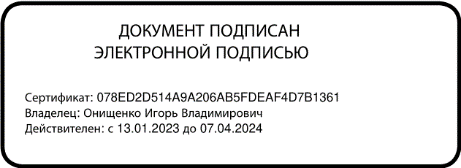 классБазовый уровеньКол-во часов10История XX в. до 1945 г.70 часов11История второй половины XX – начала XXI в.70 часов№Тема разделаХарактеристика основных видов деятельности10 класс. 1914 -1945 гг.10 класс. 1914 -1945 гг.10 класс. 1914 -1945 гг.Всеобщая история. Новейшая история 1914 – 1945 гг.Всеобщая история. Новейшая история 1914 – 1945 гг.Всеобщая история. Новейшая история 1914 – 1945 гг.1Мир накануне и в годы Первой мировой войныДатировать важнейшие события и процессы мировой истории, характеризовать их в контексте конкретных исторических периодов и этапов развития человечества:1882 г. − создание Тройственного союза (Германия, Австро-Венгрия и Италия)1904−1907 гг. − создание Антанты (Россия, Англия и Франция)1912, 1913 гг. − Балканские войны28 июня 1914 г. − «Сараевский инцидент», убийство наследника австрийского престола эрцгерцога Франца Фердинанда1914−1918 гг. − Первая мировая войнаРаскрывать существенные черты развития государств в данный период.Объяснять смысл понятий: либерализм, консерватизм, социал-демократия, анархизм, милитаризм, империализм, модернизацияСистематизировать материал об основных событиях изучаемого периода.Устанавливать причинно-следственные связи между явлениями, пространственные и временные рамки изучаемых исторических  процессов и явлений.Составлять характеристику персоналий Показывать на исторической карте театр военных действий Первой мировой войныВысказывать и аргументировать свою точку зрения в дискуссии по исторической тематике.2Межвоенный период (1918 - 1939)Датировать важнейшие события и процессы мировой истории, характеризовать их в контексте конкретных исторических периодов и этапов развития человечества:Ноябрь 1918 г. – август 1919 гг. − Ноябрьская революция в ГерманииЯнварь 1919 – январь 1920 гг. − Парижская мирная конференция1919 г. − учреждение Лиги НацийНоябрь 1921 г. – февраль 1922 г. − Вашингтонская конференция1922 г. − приход фашистов к власти в Италии1929−1933 гг. − мировой экономический кризис, «великая депрессия»Январь 1933 г. − приход Гитлера к власти в Германии1933−1936 гг. − «новый курс» Ф. Рузвельта в США1936−1939 гг. − фашистский мятеж и гражданская война в Испании1936 г. − Антикоминтерновский пакт Германии и Японии1938 г. − захват Австрии нацистской Германией (аншлюс)1938 г. − подписание Мюнхенского соглашенияРаскрывать существенные черты развития государств в данный период.Систематизировать материал об основных событиях изучаемого периода.Объяснять смысл понятий: гражданская война, интервенция, кейсианство, фашизм,  холокост, геттоУстанавливать причинно-следственные связи между явлениями, пространственные и временные рамки изучаемых исторических  процессов и явлений.Составлять характеристику персоналий Показывать на исторической карте территориальные изменения после войны Высказывать и аргументировать свою точку зрения в дискуссии по исторической тематике.3Вторая мировая войнаДатировать важнейшие события и процессы мировой истории, характеризовать их в контексте конкретных исторических периодов и этапов развития человечества:1939−1945 гг. − Вторая мировая война7 декабря 1941 г. − японская атака на Пёрл− Харбор и вступление США в войну6 июня 1944 г. − высадка англо−американских войск в Нормандии. Открытие Второго фронта6, 9 августа 1945 г. − атомная бомбардировка США Хиросимы и Нагасаки2 сентября 1945 − капитуляция Японии. Окончание Второй мировой войны20 ноября 1945 − 1 октября 1946 гг. − Нюрнбергский процесс над нацистскими преступникамиРаскрывать существенные черты хода и итогов Второй мировой войны, международных отношений стран-союзников.Систематизировать материал об основных событиях изучаемого периода.Объяснять смысл понятий: ленд-лиз, генеральный план «Ост», план «Барбаросса», коллаборационисты, партизаны, «второй фронт», депортация, Холокост, интернированные лица, военнопленные.Составлять характеристику персоналий Показывать на исторической карте театр военных действий Второй мировой войныВысказывать и аргументировать свою точку зрения в дискуссии по исторической тематике.История России. 1914 – 1945 гг.История России. 1914 – 1945 гг.История России. 1914 – 1945 гг.4Россия в годы великих потрясенийДатировать важнейшие события и процессы отечественной истории, характеризовать их в контексте конкретных исторических периодов:28 июля 1914 — 11 ноября 1918 гг. – Первая мировая война1 августа 1914 г. – объявление Германией войны России;1915 г. – образование Прогрессивного блока;май 1916 г. – «Брусиловский прорыв»;26 февраля 1917 г. – расстрел демонстрации на Знаменской площади Петрограда, переход части воинских частей на сторону восставших;27 февраля 1917 г. – формирование Временного Комитета Государственной думы;2 марта 1917 г. – отречение Николая I I.1 сентября 1917 г. – провозглашение России республикойфевраль- ноябрь 1917 г. – Великая российская революцияноябрь 1917-1922 гг. – Период Гражданской войныфевраль 1917 г. – Февральский переворот и падение монархии25-26 октября 1917 г. (7 - 8 ноября по новому стилю) – Октябрьский (большевистский) переворотСоздание СНК - конец октября 1917 г.ноябрь 1917 г. – Принятие Декларации прав народов Россиидекабрь 1917 г. – Создание ВЧК при СНКдекабрь 1917. – Создание Высшего совета народного хозяйства (ВСНХ)5-6 января 1918 г. – Учредительное собраниеянварь 1918 г. Создание регулярной Красной Армии3 марта 1918 г. – Подписание большевиками Брестского мира с Германией и выход из Первой мировой войныМай 1918 г. – восстание чехословацкого корпуса, начало широкомасштабной гражданской войны в России.июль 1918 г. – восстание левых эсеров.июль 1918 г. – принятие первой советской конституции России.5 сентября 1918 г. - объявление красного террора.18 ноября 1918 г. – свержение Директории и установление диктатуры А. Колчака.Май – октябрь 1919 г. – наступление белой армии под командованием Деникина.Октябрь 1919 – январь 1920 г. – общее наступление РККА против белых армий.1920 г. – занятие Красной армией Азербайджана, Армении, Хивы и Бухары.1920 г. – заключение Советской Россией мирных договоров с Литвой, Латвией и Эстонией.Апрель – октябрь 1920 г. – боевые действия в ходе советско-польской войны.Ноябрь 1920 г. – разгром белой армии Врангеля в Крыму.1921 г. – Рижский мир с Польшей.1921 г. – занятие Красной армией Грузии.1920-1921 гг. – Антоновское восстание.Раскрывать существенные черты развития России в 1914 – 1922 гг.Объяснятьсмысл понятий: временное правительство, «двоевластие», Советская власть, Учредительное собрание, Российская коммунистическая партия (большевиков) - РКП(б), диктатура пролетариата, ВЦИК Советов, Совнарком, ВСНХ, ВЧК, политика «военного коммунизма», Декрет о земле, Декрет о мире, Красная гвардия, рабочий контроль, продразверстка, продотряды, комбед, мешочники, Гражданская война, «красные», «белые», «зелёные», Рабоче-крестьянская Красная Армия, Реввоенсовет, Добровольческая армия, КОМУЧ, карточная система, субботник, «чёрный рынок», спекуляция, отделение церкви от государства, первая волна эмиграции, «Окна РОСТА», план ГОЭЛРО.Систематизировать материал об основных событиях изучаемого периода.Устанавливать причинно-следственные связи между явлениями, пространственные и временные рамки изучаемых исторических  процессов и явлений.Представлять биографическую информацию: А.Ф. Керенский, В.И. Ленин, Николай II, М.В. Родзянко, Г.Е. Львов, П.Н. Милюков, Л.Г. Корнилов, Ф.Э. Дзержинский, Я.М. Свердлов, Л.Д. Троцкий, А.И. Деникин, А.В. Колчак, П.Н. Врангель, Патриарх Тихон, М.Н. Тухачевский, С.М.Будённый, М.В. Фрунзе, В.И. Чапаев, К.Е. Ворошилов, Г.И. Котовский, В.К. Блюхер, Н.И. Махно.Показывать на исторической карте театр военных действий России в Первой мировой войне, главных очагов гражданской войны и интервенции.Высказывать и аргументировать свою точку зрения в дискуссии по исторической тематике.5Советский Союз в 1920-1930-х гг.Датировать важнейшие события и процессы отечественной истории, характеризовать их в контексте конкретных исторических периодов:октябрь 1917 – январь 1924 гг. – В.И.Ленин во главе странымарт 1921 г. – восстание в Кронштадтеавгуст 1920 – июнь 1921 гг. – Тамбовское восстание1920 г. – принятие плана ГОЭЛРО14 марта 1921 г. – переход к нэпу1921-1922 гг. – Голод в советской России16 апреля 1922 г. – Договор в Рапалло1922 г. – завершение гражданской войны на Дальнем востоке.1922 г. – создание СССР1922-1924 гг. - финансовая реформа1923 г. – создание Госплана1924 г. – принятие Конституции СССР1924 - март 1953 гг. – И.В. Сталин во главе СССР1924 г. – «Полоса признания СССР»1925г.– начало разработки ежегодных народнохозяйственных планов1928-1929 г. – свёртывание нэпа1928 г. – Шахтинский процесс1929 г. – принятие первого пятилетнего плана1928-1933 гг. – первая пятилетка1934-1938 гг. – вторая пятилеткаПервая пятилетка – 1928-1932 гг.Вторая пятилетка – 1933-1937 гг.1929 г. – переход к сплошной коллективизации сельского хозяйства (год «великого перелома»)1930 г. – ликвидация массовой безработицы, закрытие бирж труда1930-1935 г. – карточная система снабжения населения1932 г. – введение паспортной системы1932-1933 гг. – голод в СССР1936 г. – принятие новой Конституции СССР1937-1938 гг. – пик массовых репрессий24 июля – 11 августа 1938 г. – конфликт на оз. Хасан11 мая – 16 сентября 1939 г. – конфликт на р. Халхин-Гол23 августа 1939 г. – советско-германский договор о ненападении1 сентября 1939 г. – начало Второй мировой войны30 ноября 1939 г. – 13 марта 1940 г. – советско-финская («зимняя») война1940 г. – вхождение прибалтийских государств в СССР.Раскрывать существенные черты развития Советского Союза в 1920 – 1930-е гг. и международного положения государства.Объяснятьсмысл понятий:нэп, нэпман, «червонец», «лишенцы», «антоновщина», трудармия, ГОЭЛРО, продналог, хозрасчёт, трест, синдикат, концессия, пятилетка, коммуна, кооперация, ТОЗ, наркомат, кулаки, бедняки, середняки, номенклатура, ликбез, рабфак, комсомол, пионерия, Коминтерн, Пролеткульт, социальные лифты, обновленчество, «комчванство», «выдвиженцы», Союз воинствующих безбожников, эмансипация женщин, Комакадемия, «Великий перелом», сталинская диктатура, культ личности, советская индустриализация, коллективизация, культурная революция, урбанизация, колхоз, совхоз, МТС, трудодень, раскулачивание, спецпоселенцы, ОСОАВИАХИМ, «челюскинцы», враг народа, ударники, стахановцы, массовые репрессии, НКВД, ГУЛАГ, освоение Арктики, социалистический реализм, коммунальный быт, барак, карточная система снабжения, паспортная система, система коллективной безопасности в Европе, советско-германский договор о ненападенииУстанавливать причинно-следственные связи исторических  процессов и явлений отечественной истории.Раскрыватьсущественные черты развития Советской России данного периода.Представлять биографическую информацию: А.С. Антонов, Г.Я. Сокольников, Л.Д. Троцкий, И.В. Сталин, М.Я. Фрунзе, Г.К. Орджоникидзе, Г.Е. Зиновьев, Л.Б. Каменев, Н.И. Бухарин, А.И. Рыков, М.И. Калинин, Г.В. Чичерин, Г.М. Кржижановский, М.Н. Покровский, А.В. Луначарский, Л.М. Каганович, Н.И. Ежов, Л.П. Берия, С.М. Киров, В.М. Молотов, Г.К. Жуков, К.Е. Ворошилов, А.И. Микоян, Н.К. Крупская, А.М. Горький, Д. Бедный, В.Е. Татлин, В.В. Маяковский, М.А. Булгаков, С.А. Есенин, В.И. Вернадский, А.Ф. Иоффе, П.Л. Капица, И.М. Губкин, В.Э. Мейерхольд, Г.В. Александров, А.П. Довженко, Л.П. Орлова, А.В. Щусев, И.Г. Эренбург, А.А. Фадеев, А.А. Ахматова, А.Т. Твардовский, Д.А. Шостакович, С.С. Прокофьев, И.О. Дунаевский, В.И. Мухина, С.М. Эйзенштейн, В.И. Пудовкин, М.А. Шолохов, А.С. Макаренко, Н.А. Семашко, И.Э. Бабель, Б.А. Пильняк, А.П. Платонов, М.М. Литвинов, А.С. Яковлев, А.Н. Туполев, Н.Н. Поликарпов, О.Ю. Шмидт, А.Г. Стаханов, В.П. Чкалов6Великая Отечественная война. 1941–1945Датировать важнейшие события и процессы:1 сентября 1939 г. – 2 сентября 1945 г. – Вторая мировая война22 июня 1941 г. – 9 мая 1945 г. – Великая Отечественная война24 июня 1941 г. – создание Совета по эвакуации10 июля-10 сентября 1941 г. – Смоленское сражение8 сентября 1941 г. – начало блокады Ленинграда30 сентября 1941 г. – начало битвы под Москвой7 ноября 1941 г. – парад войск московского гарнизона и московской зоны обороны на Красной площади7 ноября 1941 г. – официальное решение США о распространении ленд-лиза на СССР5-6 декабря 1941 г. – переход советских войск в контрнаступление под Москвой17 июля 1942 г. – 2 февраля 1943 г. Сталинградская битва25 июля 1942 г. – начало Битвы за Кавказ28 июля 1942 г. – приказ № 227 («Ни шагу назад!»)19 ноября 1942 г. – переход советских войск в контрнаступление под Сталинградом12-18 января 1943 г. – прорыв блокады Ленинграда5 июля – 23 августа 1943 г. – Курская битва5 августа 1943 г. – освобождение Орла и Белгорода, первый салют в Москве3 августа – 15 сентября 1943 г. – партизанская операция «Рельсовая война»6 ноября 1943 г. – освобождение Киева28 ноября-1 декабря 1943 г. – Тегеранская конференция27 января 1944 г. – полное освобождение Ленинграда от вражеской блокады26 марта 1944 г. – выход советских войск на румынскую границу, начало освобождения Красной Армией стран Европы (1944-1945)6 июня 1944 г. – высадка союзников во Франции, открытие второго фронта23 июня – 29 августа 1944 г. – Белорусская наступательная операция советских войск1943–1944 г. – депортация «репрессированных народов» СССР4-11 февраля 1945 г. – Ялтинская конференция16 апреля - 2 мая 1945 г. –битва за Берлин25 апреля – 26 июня 1945 г. – Конференция Объединенных наций в Сан-Франциско. Принятие Устава ООН9 мая 1945 г. (по моск. вр.) – безоговорочная капитуляция Германии, окончание Великой Отечественной войны17 июля-2 августа 1945 г. – Потсдамская конференция9 августа-2 сентября 1945 г. – советско-японская война2 сентября 1945 г. – капитуляция Японии и окончание Второй мировой войныРаскрывать существенные черты хода и итогов Второй мировой войны, Великой Отечественной войны, международных отношений стран-союзников.Систематизировать материал об основных событиях изучаемого периода.Объяснятьсмыслпонятий:антигитлеровская коалиция, антифашистское подполье, генеральный план «Ост», план «Барбаросса», блицкриг, ГКО, блокада, Тегеранская конференция, Ялтинская конференция, Потсдамская конференция, Брестская крепость, оккупация, партизанские отряды, освободительная миссия Красной Армии, перелом в войне, приказ № 227 («Ни шагу назад!»), эвакуация, коллаборационизм, «власовцы», концлагеря, Холокост, ленд-лиз, народное ополчение, насильственное переселение, репатриация, второй фронт, капитуляция, Организация Объединенных Наций (ООН), репарацииВысказывать и аргументировать свою точку зрения в дискуссии по исторической тематике.Представлять биографическую информацию:А.И. Антонов, И.Х. Баграмян, А.М. Василевский, Н.Ф. Ватутин, К.Е. Ворошилов, Л.А. Говоров, М.А. Егоров, М.В. Кантария, А.А. Жданов, Г.К. Жуков, В.Г. Клочков, И.Н. Кожедуб, А.И. Покрышкин, И.С. Конев, Н.Г. Кузнецов, Р.Я. Малиновский, К.А. Мерецков, Д.Г. Павлов, И.В. Панфилов, К.К. Рокоссовский, И.В. Сталин, В.В. Талалихин, С.К. Тимошенко, Ф.И. Толбухин, И.Д. Черняховский, В.И. Чуйков, Б.М. Шапошников, М.С. Шумилов,Б.Л. Ванников, Н.А. Вознесенский, С.В. Ильюшин, М.И. Кошкин, В.А. Малышев, М. Г. Первухин, А.Н. Туполев, Д.Ф. Устинов, А.И. Шахурин, Н.М. Шверник, А.С. Яковлев, С.А. Лавочкин, Р. Зорге, С.А. Ковпак, З.А. Космодемьянская, О.В. Кошевой, Д.М. Карбышев, Н.И. Кузнецов, П.К. Пономаренко, А.Ф. Федоров, В.М. Молотов, А.А. Громыко, М.М. Литвинов, И.М. Майский, Д.Д. Шостакович, К.С. Симонов, М.Джалиль, Л.А. Русланова, А.Т. Твардовский, О.Ф. Берггольц, Ю.Б. Левитан.Проводить работу по поиску и оформлению материалов истории своей семьи, города, края11 класс. 1946 – 2018 гг.11 класс. 1946 – 2018 гг.11 класс. 1946 – 2018 гг.Всеобщая история. Новейшая история. 1946 – 2018 гг.Всеобщая история. Новейшая история. 1946 – 2018 гг.Всеобщая история. Новейшая история. 1946 – 2018 гг.8Соревнование социальных системДатировать важнейшие события и процессы мировой истории, характеризовать их в контексте конкретных исторических периодов и этапов:Март 1946 г. – Фултонская речь У. Черчилля1946-1991 – период «холодной войны»1947 г. – План Маршалла1947-1956 гг. – деятельность Коминформбюро1948 г. – дело Еврейского антифашистского комитета1949 г. – создание Совета экономической взаимопомощи (СЭВ)1949 г. – организация Североатлантического договора (НАТО)1948 - 1949 гг. – 1-й Берлинский кризис1949 г. – первое успешное испытание советской ядерной бомбы1949 г. − провозглашение Китайской Народной Республики1950-1953 гг. – война в Корее5 марта 1953 г. – смерть И.В. Сталина1955 г. – создание Организации Варшавского договора (ОВД)1956 г. – Суэцкий кризис1956 г.- политический кризис в Венгрии1957 г. – Всемирный фестиваль молодежи и студентов в Москве1957 г. – запуск СССР первого в мире искусственного спутника Земли1959 г. − победа революции на Кубе12 апреля 1961 г. – полет в космос первого в мире космонавта Ю.А. Гагарина1961 г. – второй Берлинский кризис. Сооружение Берлинской стены1962 г. – Карибский кризис1963 - космический полет первой в мире женщины-космонавта В.В.Терешковой1965−1973 гг. − война США во Вьетнаме1966−1976 гг. − «Культурная революция» в Китае1968 г. – «Пражская весна» и ввод войск стран ОВД в Чехословакию.1969 г. – пограничный советско-китайский конфликт1972 г. – Советско-американский договор об ограничении систем противоракетной обороны (ПРО) и Договор об ограничении стратегических вооружений (ОСВ-1)1975 г. – заключительный этап Совещания по безопасности и сотрудничеству в Европе (СБСЕ) в Хельсинки.1979 г. - Договор с США об ограничении стратегических вооружений-2 (ОСВ-2)1979 г. – ввод советских войск в Афганистан1980 г. – летние Олимпийские игры в Москве1989 г., февраль – вывод советских войск из Афганистана1989 г. − «бархатные» революции в странах Центральной и Восточной Европы1990 г. − объединение ГДР и ФРГ1991, декабрь - распад СССР (Беловежские соглашения между лидерами РФ, Украины и Белоруссии). Подписание ими же Декларации о создании Содружества Независимых Государств (СНГ). Алма-атинская декларация о целях и принципах СНГ (21 декабря 1991 г.)Объяснять смысл понятий: «План Маршалла», «Доктрина Трумэна», «холодная война» Раскрывать существенные черты развития государств в данный период.Систематизировать материал об основных событиях изучаемого периода.Устанавливать причинно-следственные связи между явлениями, пространственные и временные рамки изучаемых исторических  процессов и явлений.Высказывать и аргументировать свою точку зрения в дискуссии по исторической тематике.9Современное обществоДатировать важнейшие события и процессы мировой истории, характеризовать их в контексте конкретных исторических периодов и этапов:Март 1946 г. – Фултонская речь У. Черчилля1946-1991 – период «холодной войны»1947 г. – План Маршалла1947-1956 гг. – деятельность Коминформбюро1948 г. – дело Еврейского антифашистского комитета1949 г. – создание Совета экономической взаимопомощи (СЭВ)1949 г. – организация Североатлантического договора (НАТО)1948 - 1949 гг. – 1-й Берлинский кризис1949 г. – первое успешное испытание советской ядерной бомбы1949 г. − провозглашение Китайской Народной Республики1950-1953 гг. – война в Корее5 марта 1953 г. – смерть И.В. Сталина1955 г. – создание Организации Варшавского договора (ОВД)1956 г. – Суэцкий кризис1956 г.- политический кризис в Венгрии1957 г. – Всемирный фестиваль молодежи и студентов в Москве1957 г. – запуск СССР первого в мире искусственного спутника Земли1959 г. − победа революции на Кубе12 апреля 1961 г. – полет в космос первого в мире космонавта Ю.А. Гагарина1961 г. – второй Берлинский кризис. Сооружение Берлинской стены1962 г. – Карибский кризис1963 - космический полет первой в мире женщины-космонавта В.В.Терешковой1965−1973 гг. − война США во Вьетнаме1966−1976 гг. − «Культурная революция» в Китае1968 г. – «Пражская весна» и ввод войск стран ОВД в Чехословакию.1969 г. – пограничный советско-китайский конфликт1972 г. – Советско-американский договор об ограничении систем противоракетной обороны (ПРО) и Договор об ограничении стратегических вооружений (ОСВ-1)1975 г. – заключительный этап Совещания по безопасности и сотрудничеству в Европе (СБСЕ) в Хельсинки.1979 г. - Договор с США об ограничении стратегических вооружений-2 (ОСВ-2)1979 г. – ввод советских войск в Афганистан1980 г. – летние Олимпийские игры в Москве1989 г., февраль – вывод советских войск из Афганистана1989 г. − «бархатные» революции в странах Центральной и Восточной Европы1990 г. − объединение ГДР и ФРГ1991, декабрь - распад СССР (Беловежские соглашения между лидерами РФ, Украины и Белоруссии). Подписание ими же Декларации о создании Содружества Независимых Государств (СНГ). Алма-атинская декларация о целях и принципах СНГ (21 декабря 1991 г.)Объяснять смысл понятий: «План Маршалла», «Доктрина Трумэна», «холодная война» Раскрывать существенные черты развития государств в данный период.Систематизировать материал об основных событиях изучаемого периода.Устанавливать причинно-следственные связи между явлениями, пространственные и временные рамки изучаемых исторических  процессов и явлений.Высказывать и аргументировать свою точку зрения в дискуссии по исторической тематике.История России. 1946 – 2018 гг. История России. 1946 – 2018 гг. 10Апогей и кризис советской системы. 1945―1991 гг.Датировать важнейшие события и процессы:Март 1946 г. – Фултонская речь У. Черчилля1946-1991 – период «холодной войны»1947 г. – План Маршалла1946-1947 гг. – голод в СССР1946 г. – постановление ЦК ВКП (б) «О журналах «Звезда» и «Ленинград»».1947 г. – отмена карточек на продукты и денежная реформа1947-1956 гг. – деятельность Коминформбюро1948 г. – дело Еврейского антифашистского комитета1949 г. – создание Совета экономической взаимопомощи (СЭВ)1949 г. – организация Североатлантического договора (НАТО)1948 - 1949 гг. – 1-й Берлинский кризис1949 г. – первое успешное испытание советской ядерной бомбы1949-1950 гг. – Ленинградское дело1950-1953 гг. – война в Корее1952 г. – XIX съезд ВКП (б). Переименование ВКП (б) в КПСС5 марта 1953 г. – смерть И.В. Сталина1953-1964 гг. – Н.С.Хрущев – первый секретарь ЦК КПСС.1954 г. – начало освоения целинных земель1955 г. – создание Организации Варшавского договора (ОВД)1956 г. – XX съезд КПСС, разоблачение культа личности Сталина1956 г. – Суэцкий кризис1956 г.- политический кризис в Венгрии1957 г. – Всемирный фестиваль молодежи и студентов в Москве1957 г. – запуск СССР первого в мире искусственного спутника Земли12 апреля 1961 г. – полет в космос первого в мире космонавта Ю.А. Гагарина1961 г. – второй Берлинский кризис. Сооружение Берлинской стены1961 г. – XXII съезд КПСС. Принятие Программы построения коммунизма1962 г. – события в г. Новочеркасске1962 г. – Карибский кризис1963 - космический полет первой в мире женщины-космонавта В.В.Терешковой1964 г. – смещение Н.С. Хрущева с поста первого секретаря ЦК КПСС.1964-1982 гг. – первый (с 1966 г. – Генеральный) секретарь ЦК КПСС Л.И.Брежнев.1965 г. – начало реформы А.Н. Косыгина1968 г. – «Пражская весна» и ввод войск стран ОВД в Чехословакию.1969 г. – пограничный советско-китайский конфликт1972 г. – Советско-американский договор об ограничении систем противоракетной обороны (ПРО) и Договор об ограничении стратегических вооружений (ОСВ-1)1975 г. – заключительный этап Совещания по безопасности и сотрудничеству в Европе (СБСЕ) в Хельсинки.1977 г. – новая Конституция СССР1979 г. - Договор с США об ограничении стратегических вооружений-2 (ОСВ-2)1979 г. – ввод советских войск в Афганистан1980 г. – летние Олимпийские игры в Москве1982 г. – смерть Л.И. Брежнева1982-1984 гг. – Генеральный секретарь ЦК КПСС Ю.В. Андропов.1984-1985 гг. – Генеральный секретарь ЦК КПСС К.У. Черненко.1985 г., март - избрание Генеральным секретарем ЦК КПСС М.С. Горбачева1985 г., апрель (Пленум ЦК КПСС) - Провозглашение М.С.Горбачевым курса на ускорение.1986 г., февраль – провозглашение основных направлений политики Перестройки на XXVII съезде КПСС.1986 г., 26 апреля – авария на Чернобыльской АЭС1987 г., январь - провозглашение политики гласности1988 г. июнь-июль - ХIХ конференция КПСС1989 г., февраль – вывод советских войск из Афганистана1989 г., май- июнь – I съезд народных депутатов СССР1990 г. 15 марта - избрание М.С.Горбачева Президентом СССР на III cъезде народных депутатов СССР1990 г., май- июнь - Съезд народных депутатов РСФСР, Принятие Декларации о государственном суверенитете России.1991 г., 17 марта – референдум о сохранении СССР1991 г., июнь – избрание Б.Н.Ельцина Президентом РСФСР.1991 г., 19-21 августа – ГКЧП и оборона Белого дома1991 г., август – указ Ельцина о запрете деятельности КПСС1991 г, 1 декабря – референдум о независимости Украины1991, декабрь - распад СССР (Беловежские соглашения между лидерами РФ, Украины и Белоруссии). Подписание ими же Декларации о создании Содружества Независимых Государств (СНГ). Алма-атинская декларация о целях и принципах СНГ (21 декабря 1991 г.)Раскрывать существенные черты развития Советского Союза в последние годы правления И. Сталина (апогей сталинизма), в 1960 – 1980-е гг., в годы перестройки и распада СССР.Объяснять смысл понятий:репатриация, репарации, «Лесные братья», «бандеровцы»,космополитизм, «Еврейский антифашистский комитет», «Дело врачей», «Ленинградское дело», атомная бомба, ядерное оружие, «План Маршалла», «Доктрина Трумэна», «холодная война», страны «народной демократии», Организация объединенных наций (ООН), Коминформбюро, Организация Североатлантического договора (НАТО), Совет экономической взаимопомощи (СЭВ), гонка вооружений, десталинизация,реабилитация, «Оттепель», целина, БАМ, всесоюзные комсомольские стройки, Совнархозы, Организация Варшавского договора (ОВД), мировая социалистическая система, мирное сосуществование государств, страны «третьего мира», движение неприсоединения, «Самиздат» и «тамиздат», поколение «шестидесятников», «хрущевки», клубы самодеятельной (бардовской) песни, движение КВН, стиляги, «развитой социализм», скрытая инфляция, нефтедоллары,общность людей «советский народ», Косыгинская реформа,хозрасчет, аграрно-промышленный комплекс,теневая экономика, «Пражская весна», товарный дефицит, ВИА, «перестройка», «гласность», «новое политическое мышление», «стратегия ускорения», «долларовая игла», общечеловеческие ценности, «социализм с человеческим лицом», антиалкогольная кампания, человеческийфактор, новое политическое мышление, общечеловеческие ценности, политический плюрализм, правовое государство, разделение властей, межнациональный конфликт, титульная нация, коммерческий банк, индивидуальная трудовая деятельность, конверсия оборонных предприятий, съезд народных депутатов, Межрегиональная депутатская группа, Государственный комитет по чрезвычайному положению (ГКЧП).Систематизировать материал об основных событиях изучаемого периода, соотносить события отечественной истории с мировыми процессами соревнования социальных систем «холодной войны».Устанавливать причинно-следственные связи между явлениями, пространственные и временные рамки изучаемых исторических  процессов и явлений.Представлять биографическую информацию:Л.П. Берия, А.А. Жданов, Н.А. Вознесенский, С.П. Королев, И.В. Курчатов, С.М. Михоэлс, М.А. Суслов, Г.М. Маленков, Н.С. Хрущев, Н.А. Булганин, Л.И. Брежнев, Ю.А. Гагарин, В.В. Терешкова, А.А. Леонов, А.Н. Косыгин, Ю.В. Андропов, М.С. Горбачев, Н.И. Рыжков, Л.И. Абалкин, Г.А. Явлинский, Б.Н. Ельцин, А.Н. Яковлев, Э.А. Шеварднадзе, В.А. Крючков, А.А. Собчак, В.С. Высоцкий, Э.И. Неизвестный, А.И. Солженицын, Б.Л. Пастернак, А.Д. Сахаров, Л.В. Канторович, М.В. Келдыш, С.И. Вавилов, Л.Д. Ландау, Р.З. Сагдеев, С.Ф. Бондарчук, В.М. Шукшин, А.А. Тарковский, Л.И. Яшин, В.Б. Харламов, Л.П. Скобликова, М.М. Ботвинник, А.Е. Карпов, Г.К. Каспаров. Р.Г. Гамзатов, С.З. Сайдашев, Ф.А. Искандер, Ч.Т. Айтматов, Ю.С. Рытхэу, М.М. Магомаев, А. Бабаджанян, П. Бюль-БюльОглы, Д.С.Лихачев, Ф.А. Табеев, М.А. Захаров, Н.С. Михалков, О.Н. Табаков, В.Г. Распутин, М.Л. Ростропович, А. В. Макаревич, А.Б. Пугачева, Г.К. Отс, Р.В. Паулс, Б.Ш. Окуджава, Б.Н.Полевой, А.Н. Пахмутова, А.И Райкин, Г.В. Хазанов, М.Ф. Шатров, В.С. Розов, А.Т. Твардовский, М. М. Жванецкий, С.А. Герасимов, Г.Н. Данелия, Э.А. Рязанов, Э.С. Пьеха, Т.Е. Абуладзе, О.Н. Ефремов, Е.А. Евстигнеев, Е.П. Леонов, А.И. Хачатурян, И.О. Дунаевский, В.П. Некрасов, В.П. Астафьев, Ю.В. Бондарев, Ф.Г. Раневская, А.А. Галич, Р.К. Щедрин, М. Лиепа, М.Н. Плисецкая, А.Н. и Б.Н. Стругацкие, А.А. Вознесенский, Р.И. Рождественский, Е.А. Евтушенко, Б.А. Ахмадулина.Высказывать и аргументировать свою точку зрения в дискуссии по исторической тематике.11Российская Федерация в 1992―2018 гг. РФ на современном этапе развитияДатировать важнейшие события и процессы:1992 г., 2 января – начало экономической реформы1992 г., 1 февраля – Декларация России и США о прекращении « холодной войны»1992 г.,  13 марта – подписание Федеративного договора1992 г. - указ Президента РФ о введении в действие системы приватизационных чеков (ваучеров), начало приватизации госимущества1993, январь – подписание Договора СНВ-2 между Россией и США1993 г., 25 апреля – референдум  о доверии Президенту Б.Н.Ельцину.1993 г., 21 сентября - Указ Президента РФ№ 1400 «О поэтапной конституционной реформе», объявление о роспуске съезда народных депутатов и Верховного Совета и проведении 12 декабря референдума по новой Конституции1993, октябрь – трагические события в Москве, расстрел Белого дома.1993 г., 12 декабря – Принятие Конституции РФ и выборы в Госдуму.1994 г., декабрь – начало военного конфликта в Чечне1995 г., июнь – нападение чеченских боевиков на г. Буденновск1996 г. - выборы Президента РФ.1998 г., август – дефолт, экономический кризис2000 г. - вступление в должность Президента РФ В.В.Путина2000 – создание института Полномочных представителей Президента РФ в федеральных округах, создание Государственного Совета РФ2000 - утверждение новой концепции внешней политики  РФ2003 - выборы в Государственную Думу2004 – избрание В.В. Путина Президентом РФ на второй срок2005 г. – закон о выборах в Госдуму  по партийным спискам2005 г. – закон о новом порядке избрания губернаторов2005 г. – провозглашение приоритетных национальных проектов, начало их реализации (2006 г.)2006 г. – Иракский кризис, обострение отношений России и США2008 г. – избрание Д.А. Медведева Президентом РФ2008 г., август – международный кризис на Кавказе, августовская «пятидневная война»2008 г. – Мировой финансовый кризис. Корректировка тактики социально-экономического развития в условиях финансово-экономического кризиса в РФ  (2008 г.)2008 г. –  Утверждение Концепции долгосрочного социально-экономического развития РФ на период до 2020 г.2008 г. – закон об увеличении срока полномочий Государственной Думы до 5 лет и Президента РФ до 6 лет2012 г. – избрание В.В. Путина Президентом РФ2012 г. – формирование правительства Д.А. Медведева. «Открытое правительство».2014 г. - Олимпийские и параолимпийские зимние игры вСочи. Представлять биографическую информацию:Б.Н.Ельцин, В.В.Путин,  Д.А.Медведев, Е.Т.Гайдар, А.Б.Чубайс, B.C.Черномырдин, Р.И.Хасбулатов, А.В.Руцкой, Г.А.Зюганов, В.В.Жириновский, Ю.М.Лужков, А.И.Лебедь, С.П.Мавроди, А.В.Козырев, С.В.Степашин, С.В.Кириенко, Е.М.Примаков, С.М.Шахрай, П.А.Грачев, Б.Е.Немцов, Д.М.Дудаев, А.А.Масхадов, Б.А.Березовский, В.О.Потанин, Т. Е. Абуладзе, Ч. Т. Айтматов, В. П. Астафьев, Б. А. Ахмадулина, А. А. Бабаджанян, Ю. В. Бондарев, С. Ф. Бондарчук, М. М. Ботвинник, И. А. Бродский, В. В. Быков, А. А. Вознесенский, В. С. Высоцкий, Л. И. Гайдай, А. А. Галич, Р. Г. Гамзатов, С. А. Герасимов, А. Ю. Герман, Б. Б. Гребенщиков, Г. Н. Данелия, С. Д. Довлатов, И. О. Дунаевский, Е. А. Евстигнеев, Е. А. Евтушенко, О. Н. Ефремов, М. М. Жванецкий, М. А. Захаров, Ф. А. Искандер, А. Е. Карпов, Г. К. Каспаров, И. Д. Кобзон, Е. П. Леонов, М. Лиепа, Д. С.Лихачёв, Ю. П. Любимов, М. М. Магомаев, А. В. Макаревич, С. В. Михалков, Н. С. Михалков, С. М. Михоэлс, Э. И. Неизвестный, В.П. Некрасов, Б. Ш. Окуджава, Г. К. Отс, Р. В. Паулс, Б. Л. Пастернак, А. Н. Пахмутова, М. Н. Плисецкая, Б. Н. Полевой, А. Б. Пугачева, Э. С. Пьеха, А. И Райкин, Ф. Г. Раневская, В. Г. Распутин, Р. И. Рождественский, В. С. Розов, М. Л. Ростропович, Ю. С. Рытхэу, Э. А. Рязанов, С. З. Сайдашев, А. Д. Сахаров, Л.П. Скобликова, А. И. Солженицын, А. Н. и Б. Н. Стругацкие, О. Н. Табаков, А. А. Тарковский, А. Т. Твардовский, Г. А. Товстоногов, Г. С. Уланова, В. Б. Харламов, А. И. Хачатурян, М. С. Хуциев, В. Р. Цой, М. З. Шагал, М. Ф. Шатров, М. М. Шемякин, В. М. Шукшин, Р. К. Щедрин, М. А. Эсамбаев, Л. И. Яшин. Патриарх Алексий II, Б. Акунин, Ю. А. Башмет, В. А. Гергиев, И. С. Глазунов, Д. Л. Мацуев, В. Пелевин, В. Т. Спиваков, П. Н. Фоменко, Ч. Н. Хаматова, З. К. Церетели, Ю. Ю. Шевчук, A. M. Шилов. А. А. Абрикосов, С. С. Алексеев, Т. И. Заславская, С. П. Капица, Л. М. Рошаль, Ж. И. Алфёров, В. Л. Гинзбург. Объяснять смысл понятий:«шоковая терапия», дефолт, ваучер, залоговый аукцион, либерализация цен, приватизация, Международный валютный фонд (МВФ), импичмент,  олигархи, исламский фундаментализм, международный терроризм, вертикаль власти, стабилизационный фонд.Раскрывать существенные черты развития государств в данный период.Систематизировать материал об основных событиях изучаемого периода.Высказывать и аргументировать свою точку зрения в дискуссии по исторической тематике.№Тема разделаКол-во часовВсеобщая история. Новейшая история 1914 – 1945 гг. Всеобщая история. Новейшая история 1914 – 1945 гг. 241Мир накануне и в годы Первой мировой войны42Межвоенный период (1918 - 1939)143Вторая мировая война6История России. 1914 – 1945 гг.История России. 1914 – 1945 гг.504Россия в годы великих потрясений145Советский Союз в 1920-1930-х гг.166Великая Отечественная война. 1941–1945147Обобщение и повторение4№ п/пНаименование разделов и тем программыКоличество часовРеализация рабочей программывоспитанияЭлектронные (цифровые) образовательные ресурсыВсеобщая история. 1914—1945 гг.Всеобщая история. 1914—1945 гг.Всеобщая история. 1914—1945 гг.Всеобщая история. 1914—1945 гг.Всеобщая история. 1914—1945 гг.Раздел 1. ВведениеРаздел 1. ВведениеРаздел 1. ВведениеРаздел 1. ВведениеРаздел 1. Введение1.1Введение1Содействовать осознанию влияния международного положения на развитие страны. Помочь осознать содержания идеи защиты национально-государственных интересов России в международной обстановке. Способствовать формированию убеждения о необходимости активно выступать    против войн и любого рода насилия. Способствовать, с точки зрения нравственных ценностей, правильному выбору в разнообразии стилей поведения, образа жизни, типа личности, предлагаемое человеку «Обществом потребления». Воспитать уважение к противоположному мнению, к чувству сопереживания, честности, к чувству ответственности за свои поступки и слова.Помочь осознавать важность образования при переходе от индустриального к постиндустриальному обществу.Содействовать формированию «картины мира» мировоззрения людей в конце XX- XXI века. Формировать понимание причины выбора народами различных путей развития. Обеспечивать патриотическое воспитание, воспитание ответственности зачесть и человеческое достоинствоВоспитание уважения к борьбе народов с колониализмом.Формирование понимания того, что гражданская война недопустима для разрешения социальных конфликтов внутри общества.  Содействовать формированию толерантного сознания и поведения в современном мире, уважения к культуре, образу жизни, религии других народов. Электронный образовательный ресурс "Я сдам ЕГЭ. Среднее общее образование. Учебный модуль по решению трудных заданий по учебному предмету "История". 10-11 классы", АО Издательство "Просвещение"Электронный образовательный ресурс "Домашние задания. Среднее общее образование. История", 10-11 класс, АО Издательство "Просвещение"1.2Страны Северной Америки и Европы во второй половине ХХ — начале XXI в.9Содействовать осознанию влияния международного положения на развитие страны. Помочь осознать содержания идеи защиты национально-государственных интересов России в международной обстановке. Способствовать формированию убеждения о необходимости активно выступать    против войн и любого рода насилия. Способствовать, с точки зрения нравственных ценностей, правильному выбору в разнообразии стилей поведения, образа жизни, типа личности, предлагаемое человеку «Обществом потребления». Воспитать уважение к противоположному мнению, к чувству сопереживания, честности, к чувству ответственности за свои поступки и слова.Помочь осознавать важность образования при переходе от индустриального к постиндустриальному обществу.Содействовать формированию «картины мира» мировоззрения людей в конце XX- XXI века. Формировать понимание причины выбора народами различных путей развития. Обеспечивать патриотическое воспитание, воспитание ответственности зачесть и человеческое достоинствоВоспитание уважения к борьбе народов с колониализмом.Формирование понимания того, что гражданская война недопустима для разрешения социальных конфликтов внутри общества.  Содействовать формированию толерантного сознания и поведения в современном мире, уважения к культуре, образу жизни, религии других народов. Электронный образовательный ресурс "Я сдам ЕГЭ. Среднее общее образование. Учебный модуль по решению трудных заданий по учебному предмету "История". 10-11 классы", АО Издательство "Просвещение"Электронный образовательный ресурс "Домашние задания. Среднее общее образование. История", 10-11 класс, АО Издательство "Просвещение"1.3Страны Азии, Африки во второй половине ХХ — начале XXI в.: проблемы и пути модернизации4Содействовать осознанию влияния международного положения на развитие страны. Помочь осознать содержания идеи защиты национально-государственных интересов России в международной обстановке. Способствовать формированию убеждения о необходимости активно выступать    против войн и любого рода насилия. Способствовать, с точки зрения нравственных ценностей, правильному выбору в разнообразии стилей поведения, образа жизни, типа личности, предлагаемое человеку «Обществом потребления». Воспитать уважение к противоположному мнению, к чувству сопереживания, честности, к чувству ответственности за свои поступки и слова.Помочь осознавать важность образования при переходе от индустриального к постиндустриальному обществу.Содействовать формированию «картины мира» мировоззрения людей в конце XX- XXI века. Формировать понимание причины выбора народами различных путей развития. Обеспечивать патриотическое воспитание, воспитание ответственности зачесть и человеческое достоинствоВоспитание уважения к борьбе народов с колониализмом.Формирование понимания того, что гражданская война недопустима для разрешения социальных конфликтов внутри общества.  Содействовать формированию толерантного сознания и поведения в современном мире, уважения к культуре, образу жизни, религии других народов. Электронный образовательный ресурс "Я сдам ЕГЭ. Среднее общее образование. Учебный модуль по решению трудных заданий по учебному предмету "История". 10-11 классы", АО Издательство "Просвещение"Электронный образовательный ресурс "Домашние задания. Среднее общее образование. История", 10-11 класс, АО Издательство "Просвещение"1.4Страны Латинской Америки во второй половине ХХ — начале XXI в.2Содействовать осознанию влияния международного положения на развитие страны. Помочь осознать содержания идеи защиты национально-государственных интересов России в международной обстановке. Способствовать формированию убеждения о необходимости активно выступать    против войн и любого рода насилия. Способствовать, с точки зрения нравственных ценностей, правильному выбору в разнообразии стилей поведения, образа жизни, типа личности, предлагаемое человеку «Обществом потребления». Воспитать уважение к противоположному мнению, к чувству сопереживания, честности, к чувству ответственности за свои поступки и слова.Помочь осознавать важность образования при переходе от индустриального к постиндустриальному обществу.Содействовать формированию «картины мира» мировоззрения людей в конце XX- XXI века. Формировать понимание причины выбора народами различных путей развития. Обеспечивать патриотическое воспитание, воспитание ответственности зачесть и человеческое достоинствоВоспитание уважения к борьбе народов с колониализмом.Формирование понимания того, что гражданская война недопустима для разрешения социальных конфликтов внутри общества.  Содействовать формированию толерантного сознания и поведения в современном мире, уважения к культуре, образу жизни, религии других народов. Электронный образовательный ресурс "Я сдам ЕГЭ. Среднее общее образование. Учебный модуль по решению трудных заданий по учебному предмету "История". 10-11 классы", АО Издательство "Просвещение"Электронный образовательный ресурс "Домашние задания. Среднее общее образование. История", 10-11 класс, АО Издательство "Просвещение"1.5Международные отношения во второй половине ХХ — начале XXI в.3Содействовать осознанию влияния международного положения на развитие страны. Помочь осознать содержания идеи защиты национально-государственных интересов России в международной обстановке. Способствовать формированию убеждения о необходимости активно выступать    против войн и любого рода насилия. Способствовать, с точки зрения нравственных ценностей, правильному выбору в разнообразии стилей поведения, образа жизни, типа личности, предлагаемое человеку «Обществом потребления». Воспитать уважение к противоположному мнению, к чувству сопереживания, честности, к чувству ответственности за свои поступки и слова.Помочь осознавать важность образования при переходе от индустриального к постиндустриальному обществу.Содействовать формированию «картины мира» мировоззрения людей в конце XX- XXI века. Формировать понимание причины выбора народами различных путей развития. Обеспечивать патриотическое воспитание, воспитание ответственности зачесть и человеческое достоинствоВоспитание уважения к борьбе народов с колониализмом.Формирование понимания того, что гражданская война недопустима для разрешения социальных конфликтов внутри общества.  Содействовать формированию толерантного сознания и поведения в современном мире, уважения к культуре, образу жизни, религии других народов. Электронный образовательный ресурс "Я сдам ЕГЭ. Среднее общее образование. Учебный модуль по решению трудных заданий по учебному предмету "История". 10-11 классы", АО Издательство "Просвещение"Электронный образовательный ресурс "Домашние задания. Среднее общее образование. История", 10-11 класс, АО Издательство "Просвещение"1.6Развитие науки и культуры во второй половине ХХ — начале XXI в.2Содействовать осознанию влияния международного положения на развитие страны. Помочь осознать содержания идеи защиты национально-государственных интересов России в международной обстановке. Способствовать формированию убеждения о необходимости активно выступать    против войн и любого рода насилия. Способствовать, с точки зрения нравственных ценностей, правильному выбору в разнообразии стилей поведения, образа жизни, типа личности, предлагаемое человеку «Обществом потребления». Воспитать уважение к противоположному мнению, к чувству сопереживания, честности, к чувству ответственности за свои поступки и слова.Помочь осознавать важность образования при переходе от индустриального к постиндустриальному обществу.Содействовать формированию «картины мира» мировоззрения людей в конце XX- XXI века. Формировать понимание причины выбора народами различных путей развития. Обеспечивать патриотическое воспитание, воспитание ответственности зачесть и человеческое достоинствоВоспитание уважения к борьбе народов с колониализмом.Формирование понимания того, что гражданская война недопустима для разрешения социальных конфликтов внутри общества.  Содействовать формированию толерантного сознания и поведения в современном мире, уважения к культуре, образу жизни, религии других народов. Электронный образовательный ресурс "Я сдам ЕГЭ. Среднее общее образование. Учебный модуль по решению трудных заданий по учебному предмету "История". 10-11 классы", АО Издательство "Просвещение"Электронный образовательный ресурс "Домашние задания. Среднее общее образование. История", 10-11 класс, АО Издательство "Просвещение"1.7Современный мир1Содействовать осознанию влияния международного положения на развитие страны. Помочь осознать содержания идеи защиты национально-государственных интересов России в международной обстановке. Способствовать формированию убеждения о необходимости активно выступать    против войн и любого рода насилия. Способствовать, с точки зрения нравственных ценностей, правильному выбору в разнообразии стилей поведения, образа жизни, типа личности, предлагаемое человеку «Обществом потребления». Воспитать уважение к противоположному мнению, к чувству сопереживания, честности, к чувству ответственности за свои поступки и слова.Помочь осознавать важность образования при переходе от индустриального к постиндустриальному обществу.Содействовать формированию «картины мира» мировоззрения людей в конце XX- XXI века. Формировать понимание причины выбора народами различных путей развития. Обеспечивать патриотическое воспитание, воспитание ответственности зачесть и человеческое достоинствоВоспитание уважения к борьбе народов с колониализмом.Формирование понимания того, что гражданская война недопустима для разрешения социальных конфликтов внутри общества.  Содействовать формированию толерантного сознания и поведения в современном мире, уважения к культуре, образу жизни, религии других народов. Электронный образовательный ресурс "Я сдам ЕГЭ. Среднее общее образование. Учебный модуль по решению трудных заданий по учебному предмету "История". 10-11 классы", АО Издательство "Просвещение"Электронный образовательный ресурс "Домашние задания. Среднее общее образование. История", 10-11 класс, АО Издательство "Просвещение"1.8Обобщение. Контрольная работа1Воспитывать ответственность за результаты учебного труда, понимание его значимостиЭлектронный образовательный ресурс "Я сдам ЕГЭ. Среднее общее образование. Учебный модуль по решению трудных заданий по учебному предмету "История". 10-11 классы", АО Издательство "Просвещение"Электронный образовательный ресурс "Домашние задания. Среднее общее образование. История", 10-11 класс, АО Издательство "Просвещение"Итого по разделуИтого по разделу23История России. 1945—2022 гг.История России. 1945—2022 гг.История России. 1945—2022 гг.История России. 1945—2022 гг.История России. 1945—2022 гг.Раздел 1. СССР в 1945—1991 гг.Раздел 1. СССР в 1945—1991 гг.Раздел 1. СССР в 1945—1991 гг.Раздел 1. СССР в 1945—1991 гг.Раздел 1. СССР в 1945—1991 гг.1.1Введение1Формирование:-  собственного мнения о путях развития РФ, способах реформирования страны и последствиях реформ.- культурной идентичности на примере культуры народов РФ- толерантного поведения и сознания, уважения к культуре, истории   других народов, осознание места России в миреВоспитание патриотизма, гражданской позиции и чувства ответственности перед Родиной.  Оценивать значимость процессов демократизации и либерализации российского обществаПонимать значимость влияния   на развитие России международного положения.Инициировать и организовать поддержку исследовательской деятельности обучающихся в рамках реализации ими индивидуальных исследовательских мини проектов.Содействовать формированию толерантного сознания и поведения в современном мире, уважения к культуре, образу жизни, религии других народовЭлектронный образовательный ресурс "Я сдам ЕГЭ. Среднее общее образование. Учебный модуль по решению трудных заданий по учебному предмету "История". 10-11 классы", АО Издательство "Просвещение"Электронный образовательный ресурс "Домашние задания. Среднее общее образование. История", 10-11 класс, АО Издательство "Просвещение"1.2СССР в 1945—1953 гг.4Формирование:-  собственного мнения о путях развития РФ, способах реформирования страны и последствиях реформ.- культурной идентичности на примере культуры народов РФ- толерантного поведения и сознания, уважения к культуре, истории   других народов, осознание места России в миреВоспитание патриотизма, гражданской позиции и чувства ответственности перед Родиной.  Оценивать значимость процессов демократизации и либерализации российского обществаПонимать значимость влияния   на развитие России международного положения.Инициировать и организовать поддержку исследовательской деятельности обучающихся в рамках реализации ими индивидуальных исследовательских мини проектов.Содействовать формированию толерантного сознания и поведения в современном мире, уважения к культуре, образу жизни, религии других народовЭлектронный образовательный ресурс "Я сдам ЕГЭ. Среднее общее образование. Учебный модуль по решению трудных заданий по учебному предмету "История". 10-11 классы", АО Издательство "Просвещение"Электронный образовательный ресурс "Домашние задания. Среднее общее образование. История", 10-11 класс, АО Издательство "Просвещение"1.3СССР в середине 1950-х — первой половине 1960-х гг.6Формирование:-  собственного мнения о путях развития РФ, способах реформирования страны и последствиях реформ.- культурной идентичности на примере культуры народов РФ- толерантного поведения и сознания, уважения к культуре, истории   других народов, осознание места России в миреВоспитание патриотизма, гражданской позиции и чувства ответственности перед Родиной.  Оценивать значимость процессов демократизации и либерализации российского обществаПонимать значимость влияния   на развитие России международного положения.Инициировать и организовать поддержку исследовательской деятельности обучающихся в рамках реализации ими индивидуальных исследовательских мини проектов.Содействовать формированию толерантного сознания и поведения в современном мире, уважения к культуре, образу жизни, религии других народовЭлектронный образовательный ресурс "Я сдам ЕГЭ. Среднее общее образование. Учебный модуль по решению трудных заданий по учебному предмету "История". 10-11 классы", АО Издательство "Просвещение"Электронный образовательный ресурс "Домашние задания. Среднее общее образование. История", 10-11 класс, АО Издательство "Просвещение"1.4Советское государство и общество в середине 1960-х — начале 1980-х гг.7Формирование:-  собственного мнения о путях развития РФ, способах реформирования страны и последствиях реформ.- культурной идентичности на примере культуры народов РФ- толерантного поведения и сознания, уважения к культуре, истории   других народов, осознание места России в миреВоспитание патриотизма, гражданской позиции и чувства ответственности перед Родиной.  Оценивать значимость процессов демократизации и либерализации российского обществаПонимать значимость влияния   на развитие России международного положения.Инициировать и организовать поддержку исследовательской деятельности обучающихся в рамках реализации ими индивидуальных исследовательских мини проектов.Содействовать формированию толерантного сознания и поведения в современном мире, уважения к культуре, образу жизни, религии других народовЭлектронный образовательный ресурс "Я сдам ЕГЭ. Среднее общее образование. Учебный модуль по решению трудных заданий по учебному предмету "История". 10-11 классы", АО Издательство "Просвещение"Электронный образовательный ресурс "Домашние задания. Среднее общее образование. История", 10-11 класс, АО Издательство "Просвещение"1.5Политика перестройки. Распад СССР (1985—1991)6Формирование:-  собственного мнения о путях развития РФ, способах реформирования страны и последствиях реформ.- культурной идентичности на примере культуры народов РФ- толерантного поведения и сознания, уважения к культуре, истории   других народов, осознание места России в миреВоспитание патриотизма, гражданской позиции и чувства ответственности перед Родиной.  Оценивать значимость процессов демократизации и либерализации российского обществаПонимать значимость влияния   на развитие России международного положения.Инициировать и организовать поддержку исследовательской деятельности обучающихся в рамках реализации ими индивидуальных исследовательских мини проектов.Содействовать формированию толерантного сознания и поведения в современном мире, уважения к культуре, образу жизни, религии других народовЭлектронный образовательный ресурс "Я сдам ЕГЭ. Среднее общее образование. Учебный модуль по решению трудных заданий по учебному предмету "История". 10-11 классы", АО Издательство "Просвещение"Электронный образовательный ресурс "Домашние задания. Среднее общее образование. История", 10-11 класс, АО Издательство "Просвещение"1.6Наш край в 1945— 1991 гг.РК тема 18 «Сибирь на пути из прошлого в будущее»1Формирование:-  собственного мнения о путях развития РФ, способах реформирования страны и последствиях реформ.- культурной идентичности на примере культуры народов РФ- толерантного поведения и сознания, уважения к культуре, истории   других народов, осознание места России в миреВоспитание патриотизма, гражданской позиции и чувства ответственности перед Родиной.  Оценивать значимость процессов демократизации и либерализации российского обществаПонимать значимость влияния   на развитие России международного положения.Инициировать и организовать поддержку исследовательской деятельности обучающихся в рамках реализации ими индивидуальных исследовательских мини проектов.Содействовать формированию толерантного сознания и поведения в современном мире, уважения к культуре, образу жизни, религии других народовЭлектронный образовательный ресурс "Я сдам ЕГЭ. Среднее общее образование. Учебный модуль по решению трудных заданий по учебному предмету "История". 10-11 классы", АО Издательство "Просвещение"Электронный образовательный ресурс "Домашние задания. Среднее общее образование. История", 10-11 класс, АО Издательство "Просвещение"1.7Итоговое обобщение. Контрольная работа1Формирование:-  собственного мнения о путях развития РФ, способах реформирования страны и последствиях реформ.- культурной идентичности на примере культуры народов РФ- толерантного поведения и сознания, уважения к культуре, истории   других народов, осознание места России в миреВоспитание патриотизма, гражданской позиции и чувства ответственности перед Родиной.  Оценивать значимость процессов демократизации и либерализации российского обществаПонимать значимость влияния   на развитие России международного положения.Инициировать и организовать поддержку исследовательской деятельности обучающихся в рамках реализации ими индивидуальных исследовательских мини проектов.Содействовать формированию толерантного сознания и поведения в современном мире, уважения к культуре, образу жизни, религии других народовЭлектронный образовательный ресурс "Я сдам ЕГЭ. Среднее общее образование. Учебный модуль по решению трудных заданий по учебному предмету "История". 10-11 классы", АО Издательство "Просвещение"Электронный образовательный ресурс "Домашние задания. Среднее общее образование. История", 10-11 класс, АО Издательство "Просвещение"Итого по разделуИтого по разделу26Раздел 2. Российская Федерация в 1992—2022 гг.Раздел 2. Российская Федерация в 1992—2022 гг.Раздел 2. Российская Федерация в 1992—2022 гг.Раздел 2. Российская Федерация в 1992—2022 гг.Раздел 2. Российская Федерация в 1992—2022 гг.2.1Становление новой России (1992—1999)7Воспитывать сознательное отношение к процессам глобализации, ответственность за процессы, происходящие в мире у подрастающего поколения.Содействовать формированию личности, способной адекватно реагировать, быстро приспосабливаться к изменяющимся условиям общества, принимать управленческие решения, обладающей гражданской активностью, целеустремленностью и предприимчивостью.Электронный образовательный ресурс "Я сдам ЕГЭ. Среднее общее образование. Учебный модуль по решению трудных заданий по учебному предмету "История". 10-11 классы", АО Издательство "Просвещение"Электронный образовательный ресурс "Домашние задания. Среднее общее образование. История", 10-11 класс, АО Издательство "Просвещение"2.2Россия в ХХI в.: вызовы времени и задачи модернизации10Воспитывать сознательное отношение к процессам глобализации, ответственность за процессы, происходящие в мире у подрастающего поколения.Содействовать формированию личности, способной адекватно реагировать, быстро приспосабливаться к изменяющимся условиям общества, принимать управленческие решения, обладающей гражданской активностью, целеустремленностью и предприимчивостью.Электронный образовательный ресурс "Я сдам ЕГЭ. Среднее общее образование. Учебный модуль по решению трудных заданий по учебному предмету "История". 10-11 классы", АО Издательство "Просвещение"Электронный образовательный ресурс "Домашние задания. Среднее общее образование. История", 10-11 класс, АО Издательство "Просвещение"2.3Наш край в 1992— 2022 гг. РК тема 18 «Сибирь на пути из прошлого в будущее»,1Воспитывать сознательное отношение к процессам глобализации, ответственность за процессы, происходящие в мире у подрастающего поколения.Содействовать формированию личности, способной адекватно реагировать, быстро приспосабливаться к изменяющимся условиям общества, принимать управленческие решения, обладающей гражданской активностью, целеустремленностью и предприимчивостью.Электронный образовательный ресурс "Я сдам ЕГЭ. Среднее общее образование. Учебный модуль по решению трудных заданий по учебному предмету "История". 10-11 классы", АО Издательство "Просвещение"Электронный образовательный ресурс "Домашние задания. Среднее общее образование. История", 10-11 класс, АО Издательство "Просвещение"Итого по разделуИтого по разделу18Итоговое обобщениеИтоговое обобщение1Воспитывать ответственность за результаты учебного труда, понимание его значимости.Общее количество часов по программеОбщее количество часов по программе68